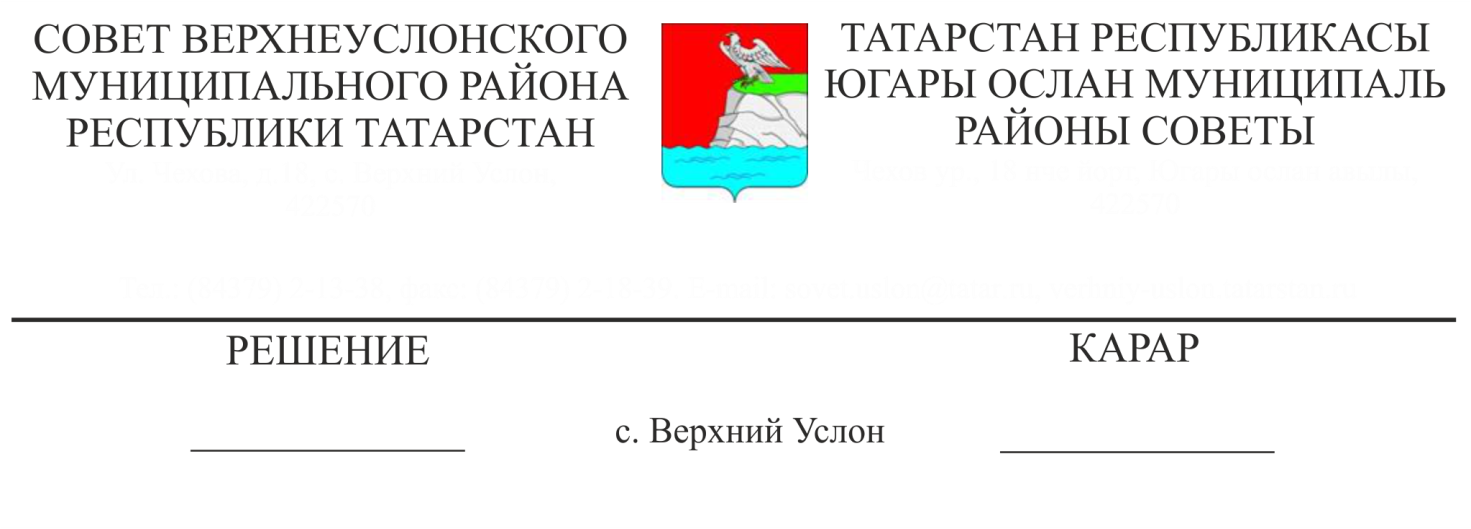 Заслушав информацию председателя Финансово-бюджетной Палаты Верхнеуслонского муниципального района Колесовой Е.Е.,Совет Верхнеуслонского муниципального района решил:Внести в Решение Совета Верхнеуслонского муниципального района от 13 декабря 2021г. № 17-216 «О бюджете Верхнеуслонского муниципального района Республики Татарстан на 2022 год и плановый период 2023 и 2024 годов» следующие изменения:	1.1 В части 1 статьи 1:в подпункте 1) цифры «690871,22» заменить цифрами «748313,18»;в подпункте 2) цифры «759318,29» заменить цифрами «818467,56»;в подпункте 3) цифры «68447,07» заменить цифрами «70154,38»;	1.2 Приложение №1 изложить в следующей редакции:Источники финансирования  дефицита  бюджетаВерхнеуслонского  муниципального района  на 2022 год	1.3  Приложение №3 «Прогнозируемые объемы доходов бюджета Верхнеуслонского муниципального района на 2022 год» изложить в следующей редакции:Прогнозируемые объемы доходовбюджета Верхнеуслонского муниципального района Республики Татарстан на 2022 год	1.4 Приложение № 5 «Распределение бюджетных ассигнований бюджета Верхнеуслонского муниципального района Республики Татарстан по разделам и подразделам, целевым статьям (муниципальным программам Верхнеуслонского муниципального района Республики Татарстан и непрограммным направлениям деятельности), группам видов расходов классификации расходов на 2022 год» изложить в следующей редакции:	1.5. Приложение № 7 «Ведомственная структура расходов бюджета Верхнеуслонского муниципального района Республики Татарстан на 2022 год» изложить в следующей редакции:«Приложение № 7  к решению СоветаВерхнеуслонского  муниципального района  Республики Татарстан «О бюджете   Верхнеуслонского муниципального    района   Республики Татарстан на 2022год и  на плановый период 2023 и 2024 годов»от 13.12.2021г.   № 17-216Ведомственная структура расходов бюджетаВерхнеуслонского муниципального района Республики Татарстан на 2022 год1.6 Приложение № 9 изложить в следующей редакции:Межбюджетные  трансферты,подлежащие перечислению из бюджетов поселений в бюджет Верхнеуслонского муниципального  района Республики Татарстанна осуществление части полномочий по решению вопросов местного значения в соответствии с заключенными соглашениямив  2022 году(тыс. рублей)Разместить настоящее решение на официальном портале правовой информации Республики Татарстан и на официальном сайте Верхнеуслонского муниципального района.Председатель Совета,Глава Верхнеуслонскогомуниципального района                                                    М.Г. ЗиатдиновПриложение № 1 к Решению Совета Верхнеуслонского муниципального района Республики Татарстан «О бюджете Верхнеуслонского муниципального района Республики Татарстан на 2022 год и плановый период 2023 и 2024 годов»от  13 декабря 2021г. № 17-216КодпоказателяНаименование показателяСумма, тыс. руб.01 00 00 00 00 0000 000Источники внутреннего  финансирования дефицитов бюджетов70154,3801 05 00 00 00 0000 000Изменение остатков средств на счетах по учету   средств бюджета70 154,3801 05 00 00 00 0000 500Увеличение остатков  средств бюджетов-748313,1801 05 02 00 00 0000 500Увеличение прочих остатков  средств бюджетов-748313,1801 05 02 01 00 0000 510Увеличение прочих остатков денежных  средств бюджетов-748313,1801 05 02 01 05 0000 510Увеличение прочих остатков денежных  средств бюджета муниципального  района-748313,1801 05 00 00 00 0000 600Уменьшение остатков  средств бюджетов818 467,5601 05 02 00 00 0000 600Уменьшение прочих остатков  средств бюджетов818 467,5601 05 02 01 00 0000 610Уменьшение прочих остатков денежных  средств бюджетов818 467,5601 05 02 01 05 0000 610Уменьшение прочих остатков денежных  средств бюджета муниципального  района818 467,56«Приложение № 3 к Решению Совета Верхнеуслонского муниципального района Республики Татарстан «О бюджете Верхнеуслонского муниципального района Республики Татарстан на 2022 год и на плановый период 2023 и 2024 годов»от 13.12.2021г.   №17-216  (тыс.руб.)НаименованиеКод дохода        СуммаНАЛОГОВЫЕ И НЕНАЛОГОВЫЕ ДОХОДЫ1 00 00000 00 0000 000230 174,1НАЛОГИ НА ПРИБЫЛЬ, ДОХОДЫ1 01 00000 00 0000 00098 154,1Налог на доходы физических лиц1 01 02000 01 0000 11098 154,1НАЛОГИ НА ТОВАРЫ (РАБОТЫ, УСЛУГИ), РЕАЛИЗУЕМЫЕ НА ТЕРРИТОРИИ РОССИЙСКОЙ ФЕДЕРАЦИИ1 03 00000 00 0000 00044400,0Акцизы по подакцизным товарам (продукции), производимым на территории Российской Федерации1 03 02000 01 0000 11044400,0НАЛОГИ НА СОВОКУПНЫЙ ДОХОД1 05 00000 00 0000 00041 236,5Налог, взимаемый в связи с применением упрощенной системы налогообложения1 05 01000 00 0000 11037 020,0Единый сельскохозяйственный налог1 05 03000 01 0000 110261,5Налог, взимаемый в связи с применением патентной системы налогообложения1 05 04000 02 0000 1103 955,0НАЛОГИ, СБОРЫ И РЕГУЛЯРНЫЕ ПЛАТЕЖИ ЗА ПОЛЬЗОВАНИЕ ПРИРОДНЫМИ РЕСУРСАМИ1 07 00000 00 0000 110                   3 462,0Налог на добычу полезных ископаемых1 07 01000 01 0000 110                   3 462,0ГОСУДАРСТВЕННАЯ ПОШЛИНА1 08 00000 00 0000 0002 087,0Государственная пошлина по делам, рассматриваемым в судах общей юрисдикции, мировыми судьями1 08 03000 01 0000 1102 087,0ДОХОДЫ ОТ ИСПОЛЬЗОВАНИЯ ИМУЩЕСТВА, НАХОДЯЩЕГОСЯ В ГОСУДАРСТВЕННОЙ И МУНИЦИПАЛЬНОЙ СОБСТВЕННОСТИ1 11 00000 00 0000 00017 038,0Доходы, получаемые в виде арендной либо иной платы за передачу в возмездное пользование государственного и муниципального имущества (за исключением имущества автономных учреждений, а также имущества государственных и муниципальных                              унитарных предприятий, в том числе казенных)1 11 05000 00 0000 12017 038,0ПЛАТЕЖИ ПРИ ПОЛЬЗОВАНИИ ПРИРОДНЫМИ РЕСУРСАМИ1 12 00000 00 0000 000798,0Плата за негативное воздействие на окружающую среду1 12 01000 01 0000 120798,0ДОХОДЫ ОТ ОКАЗАНИЯ ПЛАТНЫХ УСЛУГ И КОМПЕНСАЦИИ ЗАТРАТ ГОСУДАРСТВА113 00000 00 0000 000536,5Доходы от компенсации затрат государства113 02000 00 0000 130536,5ДОХОДЫ ОТ ПРОДАЖИ МАТЕРИАЛЬНЫХ И НЕМАТЕРИАЛЬНЫХ АКТИВОВ1 14 00000 00 0000 00020 500,0Доходы от реализации имущества, находящегося в государственной и муниципальной собственности (за исключением движимого имущества бюджетных и автономных учреждений, а также имущества государственных и муниципальных унитарных предприятий, в том числе казенных)114 02000 00 0000 0002 000,0Доходы от продажи земельных участков, находящихся в государственной и муниципальной собственности 1 14 06000 00 0000 43018 500,0ШТРАФЫ, САНКЦИИ, ВОЗМЕЩЕНИЕ УЩЕРБА1 16 00000 00 0000 0001 962,0БЕЗВОЗМЕЗДНЫЕ ПОСТУПЛЕНИЯ2 00 00000 00 0000 000512 678,02БЕЗВОЗМЕЗДНЫЕ ПОСТУПЛЕНИЯ ОТ ДРУГИХ БЮДЖЕТОВ БЮДЖЕТНОЙ СИСТЕМЫ РОССИЙСКОЙ ФЕДЕРАЦИИ2 02 00000 00 0000 000514 056,22Дотации бюджетам бюджетной системы Российской Федерации2 02 10000 00 0000 15034 333,10Субсидии бюджетам бюджетной системы Российской Федерации (межбюджетные субсидии)2 02 20000 00 0000 150143 155,00Субвенции бюджетам бюджетной системы Российской Федерации2 02 30000 00 0000 150175 957,52Иные межбюджетные трансферты2 02 40000 00 0000 150160 610,60БЕЗВОЗМЕЗДНЫЕ ПОСТУПЛЕНИЯ ОТ ГОСУДАРСТВЕННЫХ (МУНИЦИПАЛЬНЫХ) ОРГАНИЗАЦИЙ2 03 00000 00 0000 00010561,80Безвозмездные поступления от государственных (муниципальных) организаций в бюджеты муниципальных районов2 03 05000 05 0000 15010561,80ДОХОДЫ БЮДЖЕТОВ БЮДЖЕТНОЙ СИСТЕМЫ РОССИЙСКОЙ ФЕДЕРАЦИИ ОТ ВОЗВРАТА ОСТАТКОВ СУБСИДИЙ, СУБВЕНЦИЙ И ИНЫХ МЕЖБЮДЖЕТНЫХ ТРАНСФЕРТОВ, ИМЕЮЩИХ ЦЕЛЕВОЕ НАЗНАЧЕНИЕ, ПРОШЛЫХ ЛЕТ 2 18 00000 00 0000 00014,70Доходы бюджетов бюджетной системы Российской Федерации от возврата бюджетами бюджетной системы Российской Федерации остатков субсидий, субвенций и иных межбюджетных трансфертов, имеющих целевое назначение, прошлых лет, а также от возврата организациями остатков субсидий прошлых лет2 18 00000 00 0000 15014,70Доходы бюджетов муниципальных районов от возврата организациями остатков субсидий прошлых лет2 18 05000 05 0000 15014,7ВОЗВРАТ ОСТАТКОВ СУБСИДИЙ, СУБВЕНЦИЙ И ИНЫХ МЕЖБЮДЖЕТНЫХ ТРАНСФЕРТОВ, ИМЕЮЩИХ ЦЕЛЕВОЕ НАЗНАЧЕНИЕ, ПРОШЛЫХ ЛЕТ 2 19 00000 00 0000 000-11 954,7Возврат остатков субсидий, субвенций и иных межбюджетных трансфертов, имеющих целевое назначение, прошлых лет из бюджетов муниципальных районов2 19 00000 00 0000 150-11 954,7ВСЕГО ДОХОДОВ818 467,56«Приложение № 5к Решению СоветаВерхнеуслонскогомуниципального района "О бюджете  Верхнеуслонского муниципального района на 2022 год и на плановый период 2023 и 2024 годов" от  13.12.2021  года №  17-216«Приложение № 5к Решению СоветаВерхнеуслонскогомуниципального района "О бюджете  Верхнеуслонского муниципального района на 2022 год и на плановый период 2023 и 2024 годов" от  13.12.2021  года №  17-216«Приложение № 5к Решению СоветаВерхнеуслонскогомуниципального района "О бюджете  Верхнеуслонского муниципального района на 2022 год и на плановый период 2023 и 2024 годов" от  13.12.2021  года №  17-216«Приложение № 5к Решению СоветаВерхнеуслонскогомуниципального района "О бюджете  Верхнеуслонского муниципального района на 2022 год и на плановый период 2023 и 2024 годов" от  13.12.2021  года №  17-216«Приложение № 5к Решению СоветаВерхнеуслонскогомуниципального района "О бюджете  Верхнеуслонского муниципального района на 2022 год и на плановый период 2023 и 2024 годов" от  13.12.2021  года №  17-216«Приложение № 5к Решению СоветаВерхнеуслонскогомуниципального района "О бюджете  Верхнеуслонского муниципального района на 2022 год и на плановый период 2023 и 2024 годов" от  13.12.2021  года №  17-216«Приложение № 5к Решению СоветаВерхнеуслонскогомуниципального района "О бюджете  Верхнеуслонского муниципального района на 2022 год и на плановый период 2023 и 2024 годов" от  13.12.2021  года №  17-216«Приложение № 5к Решению СоветаВерхнеуслонскогомуниципального района "О бюджете  Верхнеуслонского муниципального района на 2022 год и на плановый период 2023 и 2024 годов" от  13.12.2021  года №  17-216«Приложение № 5к Решению СоветаВерхнеуслонскогомуниципального района "О бюджете  Верхнеуслонского муниципального района на 2022 год и на плановый период 2023 и 2024 годов" от  13.12.2021  года №  17-216«Приложение № 5к Решению СоветаВерхнеуслонскогомуниципального района "О бюджете  Верхнеуслонского муниципального района на 2022 год и на плановый период 2023 и 2024 годов" от  13.12.2021  года №  17-216«Приложение № 5к Решению СоветаВерхнеуслонскогомуниципального района "О бюджете  Верхнеуслонского муниципального района на 2022 год и на плановый период 2023 и 2024 годов" от  13.12.2021  года №  17-216«Приложение № 5к Решению СоветаВерхнеуслонскогомуниципального района "О бюджете  Верхнеуслонского муниципального района на 2022 год и на плановый период 2023 и 2024 годов" от  13.12.2021  года №  17-216«Приложение № 5к Решению СоветаВерхнеуслонскогомуниципального района "О бюджете  Верхнеуслонского муниципального района на 2022 год и на плановый период 2023 и 2024 годов" от  13.12.2021  года №  17-216«Приложение № 5к Решению СоветаВерхнеуслонскогомуниципального района "О бюджете  Верхнеуслонского муниципального района на 2022 год и на плановый период 2023 и 2024 годов" от  13.12.2021  года №  17-216«Приложение № 5к Решению СоветаВерхнеуслонскогомуниципального района "О бюджете  Верхнеуслонского муниципального района на 2022 год и на плановый период 2023 и 2024 годов" от  13.12.2021  года №  17-216«Приложение № 5к Решению СоветаВерхнеуслонскогомуниципального района "О бюджете  Верхнеуслонского муниципального района на 2022 год и на плановый период 2023 и 2024 годов" от  13.12.2021  года №  17-216«Приложение № 5к Решению СоветаВерхнеуслонскогомуниципального района "О бюджете  Верхнеуслонского муниципального района на 2022 год и на плановый период 2023 и 2024 годов" от  13.12.2021  года №  17-216«Приложение № 5к Решению СоветаВерхнеуслонскогомуниципального района "О бюджете  Верхнеуслонского муниципального района на 2022 год и на плановый период 2023 и 2024 годов" от  13.12.2021  года №  17-216«Приложение № 5к Решению СоветаВерхнеуслонскогомуниципального района "О бюджете  Верхнеуслонского муниципального района на 2022 год и на плановый период 2023 и 2024 годов" от  13.12.2021  года №  17-216«Приложение № 5к Решению СоветаВерхнеуслонскогомуниципального района "О бюджете  Верхнеуслонского муниципального района на 2022 год и на плановый период 2023 и 2024 годов" от  13.12.2021  года №  17-216«Приложение № 5к Решению СоветаВерхнеуслонскогомуниципального района "О бюджете  Верхнеуслонского муниципального района на 2022 год и на плановый период 2023 и 2024 годов" от  13.12.2021  года №  17-216«Приложение № 5к Решению СоветаВерхнеуслонскогомуниципального района "О бюджете  Верхнеуслонского муниципального района на 2022 год и на плановый период 2023 и 2024 годов" от  13.12.2021  года №  17-216«Приложение № 5к Решению СоветаВерхнеуслонскогомуниципального района "О бюджете  Верхнеуслонского муниципального района на 2022 год и на плановый период 2023 и 2024 годов" от  13.12.2021  года №  17-216«Приложение № 5к Решению СоветаВерхнеуслонскогомуниципального района "О бюджете  Верхнеуслонского муниципального района на 2022 год и на плановый период 2023 и 2024 годов" от  13.12.2021  года №  17-216 Распределение бюджетных ассигнований бюджета Верхнеуслонского муниципального района Республики Татарстан по разделам,  подразделам, целевым статьям (муниципальным программам Верхнеуслонского муниципального района Республики Татарстан и непрограммным направлениям деятельности), группам видов расходов классификации расходов  бюджета на 2022 год Распределение бюджетных ассигнований бюджета Верхнеуслонского муниципального района Республики Татарстан по разделам,  подразделам, целевым статьям (муниципальным программам Верхнеуслонского муниципального района Республики Татарстан и непрограммным направлениям деятельности), группам видов расходов классификации расходов  бюджета на 2022 год Распределение бюджетных ассигнований бюджета Верхнеуслонского муниципального района Республики Татарстан по разделам,  подразделам, целевым статьям (муниципальным программам Верхнеуслонского муниципального района Республики Татарстан и непрограммным направлениям деятельности), группам видов расходов классификации расходов  бюджета на 2022 год Распределение бюджетных ассигнований бюджета Верхнеуслонского муниципального района Республики Татарстан по разделам,  подразделам, целевым статьям (муниципальным программам Верхнеуслонского муниципального района Республики Татарстан и непрограммным направлениям деятельности), группам видов расходов классификации расходов  бюджета на 2022 год Распределение бюджетных ассигнований бюджета Верхнеуслонского муниципального района Республики Татарстан по разделам,  подразделам, целевым статьям (муниципальным программам Верхнеуслонского муниципального района Республики Татарстан и непрограммным направлениям деятельности), группам видов расходов классификации расходов  бюджета на 2022 год Распределение бюджетных ассигнований бюджета Верхнеуслонского муниципального района Республики Татарстан по разделам,  подразделам, целевым статьям (муниципальным программам Верхнеуслонского муниципального района Республики Татарстан и непрограммным направлениям деятельности), группам видов расходов классификации расходов  бюджета на 2022 год Распределение бюджетных ассигнований бюджета Верхнеуслонского муниципального района Республики Татарстан по разделам,  подразделам, целевым статьям (муниципальным программам Верхнеуслонского муниципального района Республики Татарстан и непрограммным направлениям деятельности), группам видов расходов классификации расходов  бюджета на 2022 год Распределение бюджетных ассигнований бюджета Верхнеуслонского муниципального района Республики Татарстан по разделам,  подразделам, целевым статьям (муниципальным программам Верхнеуслонского муниципального района Республики Татарстан и непрограммным направлениям деятельности), группам видов расходов классификации расходов  бюджета на 2022 год Распределение бюджетных ассигнований бюджета Верхнеуслонского муниципального района Республики Татарстан по разделам,  подразделам, целевым статьям (муниципальным программам Верхнеуслонского муниципального района Республики Татарстан и непрограммным направлениям деятельности), группам видов расходов классификации расходов  бюджета на 2022 год Распределение бюджетных ассигнований бюджета Верхнеуслонского муниципального района Республики Татарстан по разделам,  подразделам, целевым статьям (муниципальным программам Верхнеуслонского муниципального района Республики Татарстан и непрограммным направлениям деятельности), группам видов расходов классификации расходов  бюджета на 2022 год Распределение бюджетных ассигнований бюджета Верхнеуслонского муниципального района Республики Татарстан по разделам,  подразделам, целевым статьям (муниципальным программам Верхнеуслонского муниципального района Республики Татарстан и непрограммным направлениям деятельности), группам видов расходов классификации расходов  бюджета на 2022 год Распределение бюджетных ассигнований бюджета Верхнеуслонского муниципального района Республики Татарстан по разделам,  подразделам, целевым статьям (муниципальным программам Верхнеуслонского муниципального района Республики Татарстан и непрограммным направлениям деятельности), группам видов расходов классификации расходов  бюджета на 2022 год Распределение бюджетных ассигнований бюджета Верхнеуслонского муниципального района Республики Татарстан по разделам,  подразделам, целевым статьям (муниципальным программам Верхнеуслонского муниципального района Республики Татарстан и непрограммным направлениям деятельности), группам видов расходов классификации расходов  бюджета на 2022 год Распределение бюджетных ассигнований бюджета Верхнеуслонского муниципального района Республики Татарстан по разделам,  подразделам, целевым статьям (муниципальным программам Верхнеуслонского муниципального района Республики Татарстан и непрограммным направлениям деятельности), группам видов расходов классификации расходов  бюджета на 2022 год Распределение бюджетных ассигнований бюджета Верхнеуслонского муниципального района Республики Татарстан по разделам,  подразделам, целевым статьям (муниципальным программам Верхнеуслонского муниципального района Республики Татарстан и непрограммным направлениям деятельности), группам видов расходов классификации расходов  бюджета на 2022 год Распределение бюджетных ассигнований бюджета Верхнеуслонского муниципального района Республики Татарстан по разделам,  подразделам, целевым статьям (муниципальным программам Верхнеуслонского муниципального района Республики Татарстан и непрограммным направлениям деятельности), группам видов расходов классификации расходов  бюджета на 2022 год Распределение бюджетных ассигнований бюджета Верхнеуслонского муниципального района Республики Татарстан по разделам,  подразделам, целевым статьям (муниципальным программам Верхнеуслонского муниципального района Республики Татарстан и непрограммным направлениям деятельности), группам видов расходов классификации расходов  бюджета на 2022 год Распределение бюджетных ассигнований бюджета Верхнеуслонского муниципального района Республики Татарстан по разделам,  подразделам, целевым статьям (муниципальным программам Верхнеуслонского муниципального района Республики Татарстан и непрограммным направлениям деятельности), группам видов расходов классификации расходов  бюджета на 2022 год(тыс.рублей)(тыс.рублей)НаименованиеРзПРПРЦСРЦСРВРСуммаСуммаОбщегосударственные вопросы01110 266,40110 266,40Функционирование Главы муниципального образования0102023 524,093 524,09Непрограммные направления расходов01020299 0 00 0000099 0 00 000003 524,093 524,09Глава муниципального образования01020299 0 00 0203099 0 00 020303 524,093 524,09Расходы на выплаты персоналу в целях обеспечения выполнения функций государственными (муниципальными) органами, казенными учреждениями, органами управления государственными внебюджетными фондами 01020299 0 00 0203099 0 00 020301003 524,093 524,09Функционирование законодательных органов власти01030315 402,1915 402,19Непрограммные направления расходов01030399 0 00 0000099 0 00 0000015 402,1915 402,19Центральный аппарат01030399 0 00 0204099 0 00 0204015 402,1915 402,19Расходы на выплаты персоналу в целях обеспечения выполнения функций государственными (муниципальными) органами, казенными учреждениями, органами управления государственными внебюджетными фондами 01030399 0 00 0204099 0 00 0204010011 193,0711 193,07Закупка товаров, работ и услуг для государственных (муниципальных) нужд01030399 0 00 0204099 0 00 020402004 139,274 139,27Иные бюджетные ассигнования01030399 0 00 0204099 0 00 0204080069,8569,85Функционирование местных администраций01040427 537,7727 537,77Реализация государственных полномочий в области образования01040402 2 08 2530202 2 08 25302354,60354,60Расходы на выплаты персоналу в целях обеспечения выполнения функций государственными (муниципальными) органами, казенными учреждениями, органами управления государственными внебюджетными фондами 01040402 2 08 2530202 2 08 25302100354,60354,60Мероприятия в части осуществления государственной программы "Развитие юстиции в Республики Татарстан"01040424 0 00 0000024 0 00 000002,902,90Подпрограмма "Реализация государственной политики в сфере юстиции в пределах полномочий Республики Татарстан01040424 1 00 0000024 1 00 000002,902,90Осуществление политики в сфере юстиции в пределах полномочий Республики Татарстан01040424 1 01 0000024 1 01 000002,902,90На реализацию полномочий по сбору информации от поселений, входящих в муниципальный район, необходимой для ведения регистра муниципальных нормативных правовых актов РТ01040424 1 01 2539024 1 01 253902,902,90Расходы на выплаты персоналу в целях обеспечения выполнения функций государственными (муниципальными) органами, казенными учреждениями, органами управления государственными внебюджетными фондами 01040424 1 01 2539024 1 01 253901002,902,90Непрограммные направления расходов01040499 0 00 0000099 0 00 0000026 825,6726 825,67Центральный аппарат01040499 0 00 0204099 0 00 0204026 825,6726 825,67Расходы на выплаты персоналу в целях обеспечения выполнения функций государственными (муниципальными) органами, казенными учреждениями, органами управления государственными внебюджетными фондами 01040499 0 00 0204099 0 00 0204010022 200,5322 200,53Закупка товаров, работ и услуг для государственных (муниципальных) нужд01040499 0 00 0204099 0 00 020402004 560,324 560,32Иные бюджетные ассигнования01040499 0 00 0204099 0 00 0204080064,8164,81Реализация государственных полномочий в области молодежной политики01040499 0 00 2524099 0 00 25240354,60354,60Расходы на выплаты персоналу в целях обеспечения выполнения функций государственными (муниципальными) органами, казенными учреждениями, органами управления государственными внебюджетными фондами 01040499 0 00 2524099 0 00 25240100354,60354,60Судебная система01050592,6092,60Непрограммные направления расходов01050599 0 00 0000099 0 00 0000092,6092,60Субвенции по составлению (изменению) списков кандидатов в присяжные заседатели федеральных судов общей юрисдикции в Российской Федерации за счет средств федерального бюджета01050599 0 00 5120099 0 00 5120092,6092,60Расходы на выплаты персоналу в целях обеспечения выполнения функций государственными (муниципальными) органами, казенными учреждениями, органами управления государственными внебюджетными фондами 01050599 0 00 5120099 0 00 5120020092,6092,60Обеспечение деятельности финансовых органов и органов финансового (финансово-бюджетного) надзора0106067 155,077 155,07Непрограммные направления расходов01060699 0 00 0000099 0 00 000007 155,077 155,07Центральный аппарат01060699 0 00 0204099 0 00 020407 155,077 155,07Расходы на выплаты персоналу в целях обеспечения выполнения функций государственными (муниципальными) органами, казенными учреждениями, органами управления государственными внебюджетными фондами 01060699 0 00 0204099 0 00 020401006 130,726 130,72Закупка товаров, работ и услуг для государственных (муниципальных) нужд01060699 0 00 0204099 0 00 020402001 020,061 020,06Иные бюджетные ассигнования01060699 0 00 0204099 0 00 020408004,304,30Обеспечение проведения выборов и референдумов010707258,01258,01Выборы01070799 0 00 0201099 0 00 02010258,01258,01Иные бюджетные ассигнования01070799 0 00 0201099 0 00 02010800258,01258,01Резервный фонд01111156,0556,05Непрограммные направления расходов01111199 0 00 0000099 0 00 0000056,0556,05Резервный фонд исполнительного комитета 01111199 0 00 0741199 0 00 0741156,0556,05Иные бюджетные ассигнования01111199 0 00 0741199 0 00 0741180056,0556,05Другие общегосударственные вопросы01131356 240,6256 240,62Организации, обеспечивающие деятельность образовательных организаций, учебно-методические кабинеты, межшкольные учебно-производственные комбинаты, логопедические пункты01131302 5 02 4520002 5 02 4520010 471,8710 471,87Расходы на выплату персоналу в целях обеспечения выполнения  функций государственными  (муниципальными) органами, казенными учреждениями, органами управления государственными внебюджетными фондами01131302 5 02 4520002 5 02 452001009 381,489 381,48Закупка товаров, работ и услуг для государственных (муниципальных) нужд01131302 5 02 4520002 5 02 452002001 090,381 090,38Мероприятия в части осуществления государственной программы "Социальная поддержка граждан Республики Татарстан"01131303 0 00 0000003 0 00 000001 069,501 069,50Подпрограмма "Улучшение социально-экономического положения семей"01131303 5 00 0000003 5 00 000001 069,501 069,50Создание благоприятных условий для устройства детей-сирот и детей, оставшихся без попечения родителей, на воспитание в семью  01131303 5 03 0000003 5 03 000001 069,501 069,50Реализация государственных полномочий по опеке и попечительству 01131303 5 03 2533003 5 03 253301 069,501 069,50Расходы на выплаты персоналу в целях обеспечения выполнения функций государственными (муниципальными) органами, казенными учреждениями, органами управления государственными внебюджетными фондами 01131303 5 03 2533003 5 03 253301001 043,301 043,30Закупка товаров, работ и услуг для государственных (муниципальных) нужд01131303 5 03 2533003 5 03 2533020026,2026,20Развитие архивного дела01131308 Е 00 0000008 Е 00 00000371,90371,90Реализация государственной политики в области архивного дела01131308 Е 01 0000008 Е 01 00000371,90371,90Обеспечение хранения, учета, комплектования и использования документов архивного фонда и других архивных документов01131308 Е 01 4402008 Е 01 44020371,90371,90Расходы на выплаты персоналу в целях обеспечения выполнения функций государственными (муниципальными) органами, казенными учреждениями, органами управления государственными внебюджетными фондами 01131308 Е 01 4402008 Е 01 44020100371,90371,90Программа реализации  антикоррупционной политики в Верхнеуслонском муниципальном районе01131327 0 00 0000027 0 00 0000010,0010,00Выявление и устранение причин коррупции, противодействие условиям, способствующим ее проявлениям, формирование в обществе нетерпимого отношения к коррупции01131327 0 01 0000027 0 01 0000010,0010,00Реализация программных мероприятий01131327 0 01 1099127 0 01 1099110,0010,00Расходы на выплаты персоналу в целях обеспечения выполнения функций государственными (муниципальными) органами, казенными учреждениями, органами управления государственными внебюджетными фондами 01131327 0 01 1099127 0 01 1099120010,0010,00Непрограммные направления расходов01131399 0 00 0000099 0 00 0000043 674,2043 674,20Центральный аппарат01131399 0 00 0204099 0 00 020403 481,443 481,44Расходы на выплаты персоналу в целях обеспечения выполнения функций государственными (муниципальными) органами, казенными учреждениями, органами управления государственными внебюджетными фондами 01131399 0 00 0204099 0 00 020401002 511,482 511,48Закупка товаров, работ и услуг для государственных (муниципальных) нужд01131399 0 00 0204099 0 00 02040200967,67967,67Иные бюджетные ассигнования01131399 0 00 0204099 0 00 020408002,302,30Уплата налога на имущество организаций и земельного налога01131399 0 00 0295099 0 00 02950265,45265,45Иные бюджетные ассигнования01131399 0 00 0295099 0 00 02950800265,45265,45Реализация государственных полномочий по деятельности комиссий по делам несовершеннолетних01131399 0 00 2526099 0 00 25260377,70377,70Расходы на выплаты персоналу в целях обеспечения выполнения функций государственными (муниципальными) органами, казенными учреждениями, органами управления государственными внебюджетными фондами 01131399 0 00 2526099 0 00 25260100277,70277,70Реализация государственных полномочий административной комиссии01131399 0 00 2527099 0 00 25270370,00370,00Расходы на выплаты персоналу в целях обеспечения выполнения функций государственными (муниципальными) органами, казенными учреждениями, органами управления государственными внебюджетными фондами 01131399 0 00 2527099 0 00 25270100370,00370,00Реализация государственных полномочий архива 01131399 0 00 2534099 0 00 2534059,3059,30Закупка товаров, работ и услуг для государственных (муниципальных) нужд01131399 0 00 2534099 0 00 2534020059,3059,30Составление протоколов об административных правонарушениях01131399 0 00 2535099 0 00 253500,530,53Расходы на выплаты персоналу в целях обеспечения выполнения функций государственными (муниципальными) органами, казенными учреждениями, органами управления государственными внебюджетными фондами 01131399 0 00 2535099 0 00 253501000,530,53Реализация государственных полномочий по распоряжению земельными участками, государственная собственность на которые не разграничена01131399 0 00 2540099 0 00 2540033,4033,40Расходы на выплаты персоналу в целях обеспечения выполнения функций государственными (муниципальными) органами, казенными учреждениями, органами управления государственными внебюджетными фондами01131399 0 00 2540099 0 00 2540010033,4033,40Обеспечение деятельности централизованных бухгалтерий01131399 0 00 2990099 0 00 299005 174,315 174,31Расходы на выплаты персоналу в целях обеспечения выполнения функций государственными (муниципальными) органами, казенными учреждениями, органами управления государственными внебюджетными фондами 01131399 0 00 2990099 0 00 299001004 736,24 736,2Закупка товаров, работ и услуг для государственных (муниципальных) нужд01131399 0 00 2990099 0 00 29900200438,11438,11Государственная регистрация актов гражданского состояния01131399 0 00 5930099 0 00 59300752,00752,00Расходы на выплаты персоналу в целях обеспечения выполнения функций государственными (муниципальными) органами, казенными учреждениями, органами управления государственными внебюджетными фондами 01131399 0 00 5930099 0 00 59300100714,70714,70Закупка товаров, работ и услуг для государственных (муниципальных) нужд01131399 0 00 5930099 0 00 5930020037,2037,20Межбюджетные трансферты01131399 0 00 5930099 0 00 593005000,100,10Прочие выплаты01131399 0 00 9235099 0 00 9235033 470,3033 470,30Расходы на выплаты персоналу в целях обеспечения выполнения функций государственными (муниципальными) органами, казенными учреждениями, органами управления государственными внебюджетными фондами 01131399 0 00 9235099 0 00 923501003 928,013 928,01Закупка товаров, работ и услуг для государственных (муниципальных) нужд01131399 0 00 9235099 0 00 923502009 525,199 525,19Предоставление субсидий бюджетным, автономным учреждениям и иным некоммерческим организациям01131399 0 00 9235099 0 00 923506006 654,996 654,99Иные бюджетные ассигнования01131399 0 00 9235099 0 00 9235080011,1011,10Мероприятия по развитию государственной гражданской службы Республики Татарстан и муниципальной службы в Республике Татарстан01131399 0 00 9241099 0 00 92410134,50134,50Закупка товаров, работ и услуг для государственных (муниципальных) нужд01131399 0 00 9241099 0 00 92410200134,50134,50Диспансеризация муниципальных служащих01131399 0 00 9708099 0 00 97080198,42198,42Закупка товаров, работ и услуг для государственных (муниципальных) нужд01131399 0 00 9708099 0 00 97080200198,42198,42Национальная оборона022 092,602 092,60Мобилизационная и вневойсковая подготовка0203032 092,602 092,60Непрограммные направления расходов02030399 0 00 0000099 0 00 000002 092,602 092,60Осуществление первичного воинского учета на территориях, где отсутствуют структурные подразделения военных комиссариатов02030399 0 00 5118099 0 00 511802 092,602 092,60Межбюджетные трансферты02030399 0 00 5118099 0 00 511805002 092,602 092,60Национальная безопасность и правоохранительная деятельность033 040,813 040,81Единая дежурно-диспетчерская служба0310102 741,912 741,91Непрограммные направления расходов03101099 0 00 0000099 0 00 000001 142,801 142,80Управление организацией и проведением мероприятий в области гражданской обороны и защиты в чрезвычайных ситуациях03101099 0 00 2267199 0 00 226711 142,801 142,80Закупка товаров, работ и услуг для государственных (муниципальных) нужд03101099 0 00 2267199 0 00 226712001 142,801 142,80Государственная программа «Защита населения и территорий от чрезвычайных ситуаций, обеспечение пожарной безопасности и безопасности людей на водных объектах в Республике Татарстан»03101007 0 00 0000007 0 00 000001 565,501 565,50Управление организацией и проведением мероприятий в области гражданской обороны и защиты в чрезвычайных ситуациях03101007 0 00 2267007 0 00 226701 565,501 565,50Расходы на выплаты персоналу в целях обеспечения выполнения функций государственными (муниципальными) органами, казенными учреждениями, органами управления государственными внебюджетными фондами 03101007 0 00 2267007 0 00 226701001 553,501 553,50Закупка товаров, работ и услуг для государственных (муниципальных) нужд03101007 0 00 2267007 0 00 2267020012,0012,00Закупка товаров, работ и услуг для государственных (муниципальных) нужд03101007 3 01 2292007 3 01 2292020033,6133,61Другие вопросы в области национальной безопасности и правоохранительной деятельности031414298,90298,90Государственная программа "Обеспечение общественного порядка и противодействие преступности в Республике Татарстан03141406 0 00 0000006 0 00 00000298,90298,90Подпрограмма "Организация деятельности по профилактике правонарушений и преступлений в Республике Татарстан"03141406 1 00 0000006 1 00 00000298,90298,90Совершенствование деятельности по профилактике правонарушений и преступности03141406 1 01 0000006 1 01 00000298,90298,90Реализация программных мероприятий03141406 1 01 1099006 1 01 10990298,90298,90Расходы на выплаты персоналу в целях обеспечения выполнения функций государственными (муниципальными) органами, казенными учреждениями, органами управления государственными внебюджетными фондами 03141406 1 01 1099006 1 01 10990100298,90298,90Национальная экономика0455 202,2155 202,21Сельское хозяйство0405051 350,831 350,83Государственная программа "Развитие сельского хозяйства и регулирование рынка сельскохозяйственной продукции, сырья и продовольствия в Республике Татарстан"04050514 0 00 0000014 0 00 000001 350,831 350,83Подпрограмма "Развитие подотрасли животноводства, переработки и реализации продукции животноводства"04050514 2 00 0000014 2 00 000001 350,831 350,83Мероприятия по ветеринарно-санитарному оздоровлению04050514 2 05 7320014 2 05 73200580,63580,63Выполнение функций органами местного самоуправления04050514 2 05 7320014 2 05 73200200580,63580,63Предупреждение болезней животных и защита населения от болезней, общих для человека и животных040505142 2 09 00000142 2 09 00000770,20770,20Реализация государственных полномочий в сфере организации проведения мероприятий по предупреждению и ликвидации болезней животных, их лечению, защите населения от болезней, общих для человека и животных, а так же в области обращения с животными04050514 2 09 2536014 2 09 25360770,20770,20Выполнение функций органами местного самоуправления04050514 2 09 2536014 2 09 25360200770,20770,20Транспорт0408087 244,887 244,88Непрограммные направления расходов04080899 0 00 0000099 0 00 000007 244,887 244,88Отдельные мероприятия в области других видов транспорта04080899 0 00 0317099 0 00 031709,489,48Выполнение функций органами местного самоуправления04080899 0 00 0317099 0 00 031708009,489,48Дорожное хозяйство04090945 806,5045 806,50Программа дорожных работ, выполняемых за счет средств муниципального дорожного фонда по Верхнеуслонскому муниципальному району040909Д1 0 00 03650Д1 0 00 0365045 806,5045 806,50Закупка товаров, работ и услуг для государственных (муниципальных) нужд040909Д1 0 00 03650Д1 0 00 0365020045 806,5045 806,50Другие вопросы в области национальной экономики041212800,00800,00Поддержка предприятий потребительской кооперации04121299 0 00 7901099 0 00 79010800,00800,00Выполнение функций органами местного самоуправления04121299 0 00 7901099 0 00 79010800800,00800,00Жилищно-коммунальное хозяйство053 045,653 045,65Жилищное хозяйство050101952,00952,00Краткосрочный план реализации Региональной программы капитального ремонта общего имущества в многоквартирных домах, расположенных на территории Верхнеуслонского муниципального района05010104 0 00 0000004 0 00 00000952,00952,00Организация своевременного проведения капитального ремонта общего имущества в многоквартирных домах05010104 5 01 0000004 5 01 00000952,00952,00Мероприятия по капитальному ремонту многоквартирных домов05010104 5 01 9601004 5 01 96010952,00952,00Предоставление субсидий бюджетным, автономным учреждениям и иным некоммерческим организациям05010104 5 01 9601004 5 01 96010600952,00952,00Государственная программа "Развитие сельского хозяйства продукции, сырья и продовольствия в Республике Татарстан"05030314 0 00 0000014 0 00 000002 020,002 020,00Подпрограмма "Устойчивое развитие сельских территорий"05030314 7 00 0000014 7 00 000002 020,002 020,00Основное мероприятие "Строительство жилья, предоставляемого по договора найма жилого помещения"05030314 7 05 0000014 7 05 000002 020,002 020,00Софинансируемые расходы на реализацию мероприятий по комплексному развитию сельских территорий05010114 7 05 L576014 7 05 L57602 020,002 020,00Межбюджетные трансферты05010114 7 05 L576014 7 05 L57605002 020,002 020,00Охрана окружающей среды061 607,041 607,04Охрана объектов растительного и животного мира и среды их обитания0603031 607,041 607,04Программа "Охрана окружающей среды Верхнеуслонского муниципального района "06030309 0 00 0000009 0 00 000001 607,041 607,04Основное мероприятие «Обеспечение охраны объектов животного мира»06030309 1 01 0000009 1 01 000001 607,041 607,04Мероприятия по охране окружающей среды06030309 1 01 7446009 1 01 744601 607,041 607,04Закупка товаров, работ и услуг для государственных (муниципальных) нужд06030309 1 01 7446009 1 01 744602001 607,041 607,04Образование07469 346,85469 346,85Детские дошкольные учреждения070101106 503,42106 503,42 Реализация государственных полномочий на обеспечение государственных гарантий реализации прав на получение общедоступного и бесплатного дошкольного образования в муниципальных дошкольных образовательных организациях07010102 1 01 2537002 1 01 2537028 958,2028 958,20Субсидии бюджетным, автономным учреждениям и иным некоммерческим организациям07010102 1 01 2537002 1 01 2537060028 958,2028 958,20Программа развития образования Верхнеуслонского муниципального района. Реализация дошкольного образования07010102 1 03 0000002 1 03 0000077 510,5077 510,50Развитие дошкольных образовательных организаций07010102 1 03 4200002 1 03 4200041 619,1141 619,11Субсидии бюджетным, автономным учреждениям и иным некоммерческим организациям07010102 1 03 4200002 1 03 4200060041 619,1141 619,11Субсидии на софинансирование расходных обязательств возникающих при выполнении органов местного самоуправления муниципального района по организации предоставления общедоступного и бесплатного дошкольного, начального общего, основного общего, среднего общего образования, содержание детей в муниципальных образовательных организациях07010102 1 03 S005002 1 03 S005035 891,3935 891,39Субсидии бюджетным, автономным учреждениям и иным некоммерческим организациям07010102 1 03 S005002 1 03 S005060035 891,3935 891,39Мероприятия в области образования, направленные на поддержку молодых специалистов в дошкольных образовательных организациях07010102 1 04 4362502 1 04 4362534,7234,72Субсидии бюджетным, автономным учреждениям и иным некоммерческим организациям07010102 1 04 436502 1 04 436560034,7234,72Общее образование070202287 728,38287 728,38Мероприятия в области образования, направленные на поддержку молодых специалистов в общеобразовательных организациях07020202 2 01 4362402 2 01 4362486,7986,79Субсидии бюджетным, автономным учреждениям и иным некоммерческим организациям07020202 2 01 4362402 2 01 4362460086,7986,79Программа развития образования Верхнеуслонского муниципального района. Развитие общеобразовательных организаций, включая школы – детские сады07020202 2 02 4210002 2 02 42100172 808,93172 808,93Расходы на выплаты персоналу в целях обеспечения выполнения функций государственными (муниципальными) органами, казенными учреждениями, органами управления государственными внебюджетными фондами07020202 2 02 4210002 2 02 421001001 720,811 720,81Субсидии бюджетным, автономным учреждениям и иным некоммерческим организациям07020202 2 02 4210002 2 02 42100600100 415,21100 415,21Субсидии на развитие общеобразовательных организаций, включая школы-детские сады07020202 2 02 S005002 2 02 S005070 672,9170 672,91Субсидии бюджетным, автономным учреждениям и иным некоммерческим организациям07020202 2 02 S005002 2 02 S005060070 672,9170 672,91Реализация государственных полномочий на обеспечение государственных гарантий реализации прав на получение общедоступного и бесплатного дошкольного, начального общего, основного общего, среднего общего образования в муниципальных общеобразовательных организациях, обеспечение дополнительного образования детей в муниципальных общеобразовательных организациях07020202 2 08 2528002 2 08 2528095 311,2095 311,20Субсидии бюджетным, автономным учреждениям и иным некоммерческим организациям07020202 2 08 2528002 2 08 2528060095 311,2095 311,20Субсидия бюджетам муниципальных районов на софинансирование  расходных обязательств, возникающих при выполнении органами местного самоуправления муниципальных образований полномочий по вопросам местного значения в сфере образования в части реализации мероприятий по организации бесплатного горячего питания обучающихся, получающих начальное общее образование в муниципальных образовательных организациях07020202 2 09 L304002 2 09 L30407 722,407 722,40Софинансируемые расходы на организацию бесплатного горячего питания обучающихся по образовательным программам начального общего образования в муниципальных образовательных организациях07020202 2 09 L304002 2 09 L30406007 722,407 722,40Субвенции бюджетам муниципальных районов на обеспечение государственных гарантий реализации прав на получение общедоступного и бесплатного начального общего, основного общего, среднего общего образования в муниципальных образовательных организациях, обеспечение дополнительного образования детей в муниципальных общеобразовательных организациях, в части ежемесячного денежного вознаграждения за классное руководство педагогическим работникам муниципальных общеобразовательных организаций07020202 2 08 5303102 2 08 5303111 639,9011 639,90Ежемесячное денежное вознаграждение за классное руководство педагогическим работникам муниципальных общеобразовательных организаций07020202 2 08 5303102 2 08 5303160011 639,9011 639,90Мероприятия, направленные на развитие образования в Республике Татарстан07020202 2 09 2111002 2 09 21110104,16104,16Предоставление субсидий бюджетным, автономным учреждениям07020202 2 09 2111002 2 09 21110600104,16104,16Программа по повышению безопасности дорожного движения по Верхнеуслонскому муниципальному району07020206 2 01 0000006 2 01 0000050,0050,00Реализация программных мероприятий07020206 2 01 1099106 2 01 1099150,0050,00Предоставление субсидий бюджетным, автономным учреждениям 07020206 2 01 1099106 2 01 1099160050,0050,00Программа "Профилактика наркотизации населения в Верхнеуслонском муниципальном районе "07020206 4 01 0000006 4 01 000005,005,00Реализация программных мероприятий07020206 4 01 1099106 4 01 109915,005,00Субсидии бюджетным, автономным учреждениям и иным некоммерческим организациям07020206 4 01 1099106 4 01 109916005,005,00Дополнительное образование детей07030346 253,2246 253,22Учреждения по внешкольной работе с детьми07030302 3 01 0000002 3 01 000008 086,918 086,91Программа развития многопрофильных учреждений07030302 3 01 4231002 3 01 423108 086,918 086,91Предоставление субсидий бюджетным, автономным учреждениям 07030302 3 01 4231002 3 01 423106008 086,918 086,91Программа развития учреждений художественно-эстетической направленности07030302 3 01 4232002 3 01 4232038 131,8138 131,81Предоставление субсидий бюджетным, автономным учреждениям 07030302 3 01 4232002 3 01 4232060038 131,8138 131,81Программа профилактики терроризма и экстремизма в Верхнеуслонском муниципальном районе07030306 3 01 0000006 3 01 0000014,5014,50Реализация программных мероприятий 07030306 3 01 1099106 3 01 1099114,5014,50Предоставление субсидий бюджетным, автономным учреждениям07030306 3 01 1099106 3 01 1099160014,5014,50Программа реализации  антикоррупционной политики в Верхнеуслонском муниципальном районе07030327 0 00 0000027 0 00 0000020,0020,00Выявление и устранение причин коррупции, противодействие условиям, способствующим ее проявлениям, формирование в обществе нетерпимого отношения к коррупции07030327 0 01 0000027 0 01 0000020,0020,00Реализация программных мероприятий07030327 0 01 1099127 0 01 1099120,0020,00Предоставление субсидий бюджетным, автономным учреждениям07030327 0 01 1099127 0 01 1099160020,0020,00Молодежная политика и оздоровление детей07070722 945,4222 945,42Программа "Профилактика наркотизации населения в Верхнеуслонском муниципальном районе "07020206 4 01 0000006 4 01 000005,005,00Реализация программных мероприятий07020206 4 01 1099106 4 01 109915,005,00Субсидии бюджетным, автономным учреждениям и иным некоммерческим организациям07020206 4 01 1099106 4 01 109916005,005,00Субсидия бюджетам муниципальных образований направленные на мероприятия по организации отдыха детей в каникулярное время07070738 1 01 2132038 1 01 213203 518,803 518,80Закупка товаров, работ и услуг для государственных (муниципальных) нужд07070738 1 01 2132038 1 01 213202001 114,681 114,68Субсидии бюджетным, автономным учреждениям и иным некоммерческим организациям07070738 1 01 2132038 1 01 213206002 404,122 404,12Проведение мероприятий для детей и молодежи07070738 1 01 8232038 1 01 8232095,3095,30Закупка товаров, работ и услуг для государственных (муниципальных) нужд07070738 1 01 8232038 1 01 8232020095,3095,30Обеспечение деятельности учреждений молодежной политики07070738 3 01 4319038 3 01 4319019 326,3219 326,32Субсидии бюджетным, автономным учреждениям и иным некоммерческим организациям07070738 3 01 4319038 3 01 4319060019 326,3219 326,32Другие вопросы в области образования0709095 916,405 916,40Обеспечение деятельности подведомственных учреждений07090902 2 08 2530102 2 08 253015 916,405 916,40Расходы на выплаты персоналу в целях обеспечения выполнения функций государственными (муниципальными) органами, казенными учреждениями, органами управления государственными внебюджетными фондами 07090902 2 08 2530102 2 08 253011005 404,395 404,39Закупка товаров, работ и услуг для государственных (муниципальных) нужд07090902 2 08 2530102 2 08 25301200512,01512,01Культура, кинематография0874 536,2374 536,23Мероприятия в области образования, направленные на поддержку молодых специалистов08010102 2 01 4362002 2 01 436203,843,84Субсидии бюджетным, автономным учреждениям и иным некоммерческим организациям08010102 2 01 4362002 2 01 436206003,843,84Культура08010172 089,6772 089,67Комплексная программа по профилактике правонарушений в Верхнеуслонском муниципальном районе Республики Татарстан 08010106 1 01 0000006 1 01 0000060,0060,00Реализация программных мероприятий08010106 1 01 1099106 1 01 1099160,0060,00Субсидии бюджетным, автономным учреждениям и иным некоммерческим организациям08010106 1 01 1099106 1 01 1099160060,0060,00Программа профилактики терроризма и экстремизма в Верхнеуслонском муниципальном районе08010106 3 01 0000006 3 01 0000020,0020,00Реализация программных мероприятий 08010106 3 01 1099106 3 01 1099120,0020,00Предоставление субсидий бюджетным, автономным учреждениям08010106 3 01 1099106 3 01 1099160020,0020,00Программа "Профилактика наркотизации населения в Верхнеуслонском муниципальном районе"08010106 4 00 0000006 4 00 000005,005,00Реализация программных мероприятий08010106 4 01 1099106 4 01 109915,005,00Субсидии бюджетным, автономным учреждениям и иным некоммерческим организациям08010106 4 01 1099106 4 01 109916005,005,00Обеспечение деятельности музеев08010108 1 01 4409008 1 01 440903 493,593 493,59Субсидии бюджетным, автономным учреждениям и иным некоммерческим организациям08010108 1 01 4409008 1 01 440906003 493,593 493,59Обеспечение деятельности библиотек08010108 3 01 4409008 3 01 4409026 261,2026 261,20Субсидии бюджетным, автономным учреждениям и иным некоммерческим организациям08010108 3 01 4409008 3 01 4409060026 261,2026 261,20Обеспечение деятельности клубов и культурно-досуговых центров08010108 4 01 4409108 4 01 4409139 710,9539 710,95Расходы на выплаты персоналу в целях обеспечения выполнения функций государственными (муниципальными) органами, казенными учреждениями, органами управления государственными внебюджетными фондами08010108 4 01 4409108 4 01 44091100520,84520,84Субсидии бюджетным, автономным учреждениям и иным некоммерческим организациям08010108 4 01 4409108 4 01 4409160039 190,1139 190,11Мероприятия в области культуры08010108 6 01 1099008 6 01 109901 314,091 314,09Субсидии бюджетным, автономным учреждениям и иным некоммерческим организациям08010108 6 01 1099008 6 01 109906001 314,091 314,09Гранты08010108 7 01 4405008 7 01 44050300,00300,00Субсидии бюджетным, автономным учреждениям и иным некоммерческим организациям08010108 7 01 4405008 7 01 44050600300,00300,00Государственная поддержка лучших работников муниципальных учреждений культуры, находящихся на территории сельских поселений08010108 7 А2 5519308 7 А2 55193100,00100,00Субсидии бюджетным, автономным учреждениям и иным некоммерческим организациям08010108 7 А2 5519308 7 А2 55193600100,00100,00Государственная поддержка муниципальных учреждений культуры, находящихся на территории сельских поселений08010108 7 А2 5519408 7 А2 55194200,00200,00Субсидии бюджетным, автономным учреждениям и иным некоммерческим организациям08010108 7 А2 5519408 7 А2 55194600200,00200,00Мероприятия в сфере культуры и кинематографии08010108 Ж 01 4410008 Ж 01 44100601,00601,00Субсидии бюджетным, автономным учреждениям и иным некоммерческим организациям08010108 Ж 01 4410008 Ж 01 44100600601,00601,00Реализация программных мероприятий08010127 0 01 1099127 0 01 1099120,0020,00Субсидии бюджетным, автономным учреждениям и иным некоммерческим организациям08010127 0 01 1099127 0 01 1099160020,0020,00Другие вопросы в области культуры, кинематографии0804042 446,562 446,56Централизованная бухгалтерия (культура)08040408 Ж 01 4520008 Ж 01 452002 446,562 446,56Расходы на выплату персоналу в целях обеспечения выполнения  функций государственными  (муниципальными) органами, казенными учреждениями, органами управления государственными внебюджетными фондами08040408 Ж 01 4520008 Ж 01 452001001 671,951 671,95Закупка товаров, работ и услуг для государственных (муниципальных) нужд08040408 Ж 01 4520008 Ж 01 45200200774,60774,60Здравоохранение09272,10272,10Санитарно-эпидемиологическое благополучие090707272,10272,10Мероприятия в части осуществления государственной программы "Развитие здравоохранения Республики Татарстан"09070701 0 00 0000001 0 00 00000272,10272,10Подпрограмма "Профилактика заболеваний и формирование здорового образа жизни. Развитие первичной медико-санитарной помощи"09070701 1 00 0000001 1 00 00000272,10272,10Профилактика инфекционных заболеваний, включая иммунопрофилактику09070701 1 02 0000001 1 02 00000272,10272,10Реализация государственных полномочий по проведению противоэпидемических мероприятий09070701 1 02 0211001 1 02 02110272,10272,10Закупка товаров, работ и услуг для государственных (муниципальных) нужд09070701 1 02 0211001 1 02 02110200272,10272,10Социальная политика 1016 203,6716 203,67Пенсионное обеспечение100101403,25403,25Непрограммные направления расходов10010199 0 00 0000099 0 00 00000403,25403,25Доплаты к пенсиям, дополнительное пенсионное обеспечение10010199 0 00 4910099 0 00 49100403,25403,25Социальное обеспечение и иные выплаты населению10010199 0 00 4910099 0 00 49100300403,25403,25Улучшение жилищных условий граждан, проживающих на сельских территориях 10030314 7 01 L576014 7 01 L57601 461,601 461,60Социальное обеспечение и иные выплаты населению10030314 7 01 L576014 7 01 L57603001 461,601 461,60Охрана семьи и детства10040413 797,5513 797,55Мероприятия в части осуществления государственной программы "Социальная поддержка граждан Республики Татарстан"10040403 0 00 0000003 0 00 0000013 797,5513 797,55Подпрограмма "Социальные выплаты"10040403 1 00 0000003 1 00 0000013 797,5513 797,55Обеспечением питанием обучающихся в образовательных организациях10040403 1 02 0000003 1 02 000001 470,101 470,10Оказание других видов социальной помощи (питание учащихся)10040403 1 02 0551003 1 02 055101 470,101 470,10Субсидии бюджетным, автономным учреждениям и иным некоммерческим организациям10040403 1 02 05510 03 1 02 05510 6001 470,101 470,10Подпрограмма "Устойчивое социально-экономического положения семей"10040403 5 000000003 5 0000000Развитие системы мер социальной поддержки семей10040403 5 01 0000003 5 01 000005 119,755 119,75Компенсация за присмотр и уход за ребенком в образовательных организациях, реализующих образовательную программу дошкольного образования10040403 5 01 1320003 5 01 132005 119,755 119,75Социальное обеспечение и иные выплаты населению10040403 5 01 1320003 5 01 132003005 119,755 119,75Создание благоприятных условий для устройства детей-сирот, детей, оставшихся без попечения родителей, на воспитание в семью10040403 5 03 0000003 5 03 000007 207,707 207,70Выплаты приемной семье на содержание подопечных детей10040403 5 03 2311003 5 03 231102 041,402 041,40Социальное обеспечение и иные выплаты населению10040403 5 03 2311003 5 03 231103002 041,402 041,40Вознаграждение приемного родителя10040403 5 03 2312003 5 03 231201 368,301 368,30Социальные выплаты и иные выплаты населению10040403 5 03 2312003 5 03 231203001 368,301 368,30Выплаты семьям опекунов на содержание подопечных детей10040403 5 03 2313003 5 03 231303 798,003 798,00Социальное обеспечение и иные выплаты населению10040403 5 03 2313003 5 03 231303003 798,003 798,00Другие вопросы в области социальной политики100606541,27541,27Мероприятия в области социальной политики10060603 1 01 0541003 1 01 05410541,27541,27Социальное обеспечение и иные выплаты населению10060603 1 01 0541003 1 01 05410300541,27541,27Физическая культура и спорт1133084,9633084,96Развитие организаций дополнительного образования спортивной направленности (ДЮСШ), реализующих дополнительные общеобразовательные программы11010132360,1032360,10Программа профилактики терроризма и экстремизма11010106 3 011 099106 3 011 099115,5015,50Субсидии бюджетным, автономным учреждениям и иным некоммерческим организациям11010106 3 011 099106 3 011 099160015,5015,50Мероприятия, направленные на поддержку тренеров-преподавателей и спортсменов-инструкторов, работающих в учреждениях по внешкольной работе с детьми за высокие результаты11010137 2 01 4233037 2 01 42330305,77305,77Предоставление субсидий бюджетным, автономным учреждениям11010137 2 01 4233037 2 01 42330600305,77305,77Развитие детско-юношеского спорта11010137 2 01 4365037 2 01 4365075,6075,60Предоставление субсидий бюджетным, автономным учреждениям11010137 2 01 4365037 2 01 4365060075,6075,60Обеспечение деятельности подведомственных учреждений спортивной подготовки11010137 2 01 4822037 2 01 4822031963,2331963,23Предоставление субсидий бюджетным, автономным учреждениям 11010137 2 01 4822037 2 01 4822060031963,2331963,23Массовый спорт110202Мероприятия физической культуры и спорта в области массового спорта11020237 1 01 1287037 1 01 12870724,85724,85Закупка товаров, работ и услуг для государственных (муниципальных) нужд11020237 1 01 1287037 1 01 12870200724,85724,85Межбюджетные трансферты1466434,1966434,19Дотации на выравнивание бюджетной обеспеченности14010126755,3026755,30Непрограммные направления расходов14010199 0 00 0000099 0 00 0000026755,3026755,30Дотации на выравнивание бюджетной обеспеченности поселений14010199 0 00 S004099 0 00 S004026574,4026574,40Межбюджетные трансферты14010199 0 00 S004099 0 00 S004050026574,4026574,40Дотации на выравнивание бюджетной обеспеченности поселений14010199 0 00 8006099 0 00 80060180,9180,9Межбюджетные трансферты14010199 0 00 8006099 0 00 80060500180,9180,9Прочие межбюджетные трансферты бюджетам субъектов Российской Федерации и муниципальных образований общего характера14030340023,8940023,89Премирование победителей республиканского конкурса на звание "Самый благоустроенный населенный пункт Республики Татарстан"14030304804142000480414200345,00345,00Межбюджетные трансферты14030304804142000480414200500345,00345,00Непрограммные направления расходов14030399 0 00 0000099 0 00 0000039333,8939333,89Субсидии бюджету субъекта Российской Федерации из местных бюджетов для формирования регионального фонда финансовой поддержки поселений (отрицательные трансферты)14030399 0 00 2086099 0 00 208602095,202095,20Межбюджетные трансферты14030399 0 00 2086099 0 00 208605002095,202095,20Иные межбюджетные трансферты бюджетам муниципальных образований РТ (самозанятые)14030399 0 00 2513199 0 00 251311163,481163,48Межбюджетные трансферты14030399 0 00 2513199 0 00 251315001163,481163,48Межбюджетные трансферты, передаваемые бюджетам муниципальных образований на решение вопросов местного значения, осуществляемые с привлечением средств самообложения граждан.14030399 0 00 2514199 0 00 2514110326,1710326,17Межбюджетные трансферты14030399 0 00 2514199 0 00 2514150010326,1710326,17Межбюджетные трансферты, передаваемые бюджетам муниципальных образований для компенсации дополнительных расходов, возникших в результате решений, принятых органами власти другого уровня14030399 0 00 2515199 0 00 2515119749,0419749,04Межбюджетные трансферты14030399 0 00 2515199 0 00 2515150019749,0419749,04Межбюджетные трансферты, передаваемые бюджетам муниципальных образований на предоставление грантов сельским поселениям Республики Татарстан14030399 0 00 2519199 0 00 251916000,006000,00Межбюджетные трансферты14030399 0 00 2519199 0 00 251915006000,006000,00Всего расходов818 467,56818 467,56НаименованиеВед-воРздПРЦСРВРСумма Муниципальное казенное учреждение "Отдел образования Верхнеуслонского муниципального района"076437 007,56Общегосударственное вопросы 0760112 482,57Функционирование местных администраций07601041 831,88Непрограммные направления расходов076010499 0 00 000001 477,28Центральный аппарат076010499 0 00 020401 477,28Расходы на выплату персоналу в целях обеспечения выполнения функций государственными (муниципальными) органами, казенными учреждениями, органами управления государственными внебюджетными фондами 076010499 0 00 020401001 111,07Закупка товаров, работ и услуг для государственных (муниципальных) нужд076010499 0 00 02040200358,85Иные бюджетные ассигнования076010499 0 00 020408007,25Реализации государственных полномочий в области образования076010402 2 08 25302354,60Расходы на выплату персоналу в целях обеспечения выполнения функций государственными (муниципальными) органами, казенными учреждениями, органами управления государственными внебюджетными фондами 076010402 2 08 25302100354,60Другие общегосударственные вопросы076011310 650,69Организации, обеспечивающие деятельность образовательных организаций, учебно-методические кабинеты, межшкольные учебно-производственные комбинаты, логопедические пункты076011302 5 02 4520010 471,69Расходы на выплату персоналу в целях обеспечения выполнения функций государственными (муниципальными) органами, казенными учреждениями, органами управления государственными внебюджетными фондами 076011302 5 02 452001009 381,30Закупка товаров, работ и услуг для государственных (муниципальных) нужд076011302 5 02 452002001 090,38Непрограммные направления расходов076011399 0 00 00000179,00Прочие выплаты076011399 0 00 92350172,00Закупка товаров, работ и услуг для государственных (муниципальных) нужд076011399 0 00 92350200172,00Диспансеризация муниципальных служащих076011399 0 00 970807,00Закупка товаров, работ и услуг для государственных (муниципальных) нужд076011399 0 00 970802007,00Образование07607410 727,44Дошкольное образование0760701106 503,42Реализация государственных полномочий на обеспечение государственных гарантий реализации прав на получение общедоступного и бесплатного дошкольного образования в муниципальных дошкольных образовательных организациях076070102 1 01 2537028 958,20Субсидии бюджетным, автономным учреждениям и иным некоммерческим организациям076070102 1 01 2537060028 958,20Программа развития образования Верхнеуслонского муниципального района. Реализация дошкольного образования076070102 1 03 0000077 510,60Развитие дошкольных образовательных организаций076070102 1 03 4200041 619,11Субсидии бюджетным, автономным учреждениям и иным некоммерческим организациям076070102 1 03 4200060041 619,11Субсидии на софинансирование расходных обязательств возникающих при выполнении органов местного самоуправления муниципального района по организации предоставления общедоступного и бесплатного дошкольного, начального общего, основного общего, среднего общего образования, содержание детей в муниципальных образовательных организациях076070102 1 03 S005035 891,39Субсидии бюджетным, автономным учреждениям и иным некоммерческим организациям076070102 1 03 S005060035 891,39Мероприятия в области образования, направленные на поддержку молодых специалистов в общеобразовательных организациях076070102 1 04 4362534,72Субсидии бюджетным, автономным учреждениям и иным некоммерческим организациям076070102 1 04 4362560034,72Общее образование0760702287 631,99Мероприятия в области образования, направленные на поддержку молодых специалистов в общеобразовательных организациях076070202 2 01 4362486,79Субсидии бюджетным, автономным учреждениям и иным некоммерческим организациям076070202 2 01 4362460086,79Программа развития образования Верхнеуслонского муниципального района. Развитие общеобразовательных организаций, включая школы - детские сады076070202 2 02 42100172 712,64Расходы на выплату персоналу в целях обеспечения выполнения функций государственными (муниципальными) органами, казенными учреждениями, органами управления государственными внебюджетными фондами076070202 2 02 421001001720,81Субсидии бюджетным, автономным учреждениям и иным некоммерческим организациям076070202 2 02 42100600100 318,82Субсидии на софинансирование расходных обязательств возникающих при выполнении органов местного самоуправления муниципального района по организации предоставления общедоступного и бесплатного дошкольного, начального общего, основного общего, среднего общего образования, содержание детей в муниципальных образовательных организациях076070202 2 02 S005070 672,91Субсидии бюджетным, автономным учреждениям и иным некоммерческим организациям076070202 2 02 S005060070 672,91Обеспечение государственных гарантий реализации прав на получение общедоступного и бесплатного дошкольного, начального общего, основного общего, среднего общего образования в муниципальных общеобразовательных организациях, обеспечение дополнительного образования детей в муниципальных общеобразовательных организациях 076070202 2 08 2528095 311,20Субсидии бюджетным, автономным учреждениям и иным некоммерческим организациям076070202 2 08 2528060095 311,20Субвенции на обеспечение государственных гарантий реализации прав на получение общедоступного и бесплатного начального общего, основного общего, среднего общего образования, обеспечение дополнительного образования детей, в части ежемесячного денежного вознаграждения за классное  руководство педагогическим работникам 076070202 2 08 5303111 639,90Субсидии бюджетным, автономным учреждениям и иным некоммерческим организациям076070202 2 08 5303160011 639,90Мероприятия, направленные на развитие образования в Республике Татарстан076070202 2 09 21110104,16Субсидии бюджетным, автономным учреждениям и иным некоммерческим организациям076070202 2 09 21110600104,16Субсидии бюджетам на софинансирование расходных обязательств возникающих при выполнении органов местного самоуправления муниципального образования полномочий по вопросам местного значения в сфере образования в части реализации мероприятий по организации бесплатного горячего питания обучающихся, получающих начальное общее образование076070202 2 09 L30407 722,40Субсидии бюджетным, автономным учреждениям и иным некоммерческим организациям076070202 2 09 L30406007 722,40Программа по повышению безопасности дорожного движения по Верхнеуслонскому муниципальному району 076070206 2 01 0000050,00Реализация программных мероприятий 076070206 2 01 1099150,00Предоставление субсидий бюджетным, автономным учреждениям 076070206 2 01 1099160050,00Программа "Профилактика наркотизации населения в Верхнеуслонском муниципальном районе"076070206 4 01 000005,00Реализация программных мероприятий 076070206 4 01 109915,00Субсидии бюджетным, автономным учреждениям и иным некоммерческим организациям076070206 4 01 109916005,00Дополнительное образование07607038 121,41Организация предоставления дополнительного образования076070302 3 01 000008 121,41Развитие многопрофильных организаций дополнительного образования, реализующих дополнительные программы076070302 3 01 423108 121,41Субсидии бюджетным, автономным учреждениям и иным некоммерческим организациям076 070302 3 01 423106008 121 ,41Программа профилактики терроризма и экстремизма в Верхнеуслонском муниципальном районе076070306 3 01 0000014,50Реализация программных мероприятий 076070306 3 01 1099114,50Предоставление субсидий бюджетным, автономным учреждениям076070306 3 01 1099160014,50Программа реализации  антикоррупционной политики в Верхнеуслонском муниципальном районе076070327 0 00 0000020,00Выявление и устранение причин коррупции, противодействие условиям, способствующим ее проявлениям, формирование в обществе нетерпимого отношения к коррупции076070327 0 01 0000020,00Реализация программных мероприятий076070327 0 01 1099120,00Предоставление субсидий бюджетным, автономным учреждениям076070327 0 01 1099160020,00Молодежная политика оздоровление детей07607072 554,22Обеспечение деятельности учреждений молодежной политики076070738 1 01 213202 554,22Предоставление субсидий бюджетным, автономным учреждениям076070738 1 01 213206002 554,22Другие вопросы в области образования07607095 916,40Реализация государственных полномочий в области информационно-методического обеспечения076070902 2 08 253015 916,40Расходы на выплату персоналу в целях обеспечения выполнения функций государственными (муниципальными) органами, казенными учреждениями, органами управления государственными внебюджетными фондами 076070902 2 08 253011005 404,39Закупка товаров, работ и услуг для государственных (муниципальных) нужд076070902 2 08 25301200512,01Социальная политика0761013 797,55Охрана семьи и детства076100413 797,55Мероприятия в части осуществления государственной программы "Социальная поддержка граждан Республики Татарстан"076100403 0 00 0000013 797,55Подпрограмма "Социальные выплаты"076100403 1 00 000001 470,10Обеспечением питанием обучающихся в образовательных организациях076100403 1 02 000001 470,10Оказание других видов социальной помощи (питание учащихся)076100403 1 02 055101 470,10Субсидии бюджетным, автономным учреждениям и иным некоммерческим организациям076100403 1 02 055106001 470,10Подпрограмма "Устойчивое социально-экономического положения семей"076100403 5 00 000005 119,75Развитие системы мер социальной поддержки семей076100403 5 01 000005 119,75Компенсация за присмотр и уход за ребенком в образовательных организациях, реализующих образовательную программу дошкольного образования076100403 5 01 132005 119,75Социальное обеспечение и иные выплаты населению076100403 5 01 132003005 119,75Создание благоприятных условий для устройства детей-сирот, детей, оставшихся без попечения родителей, на воспитание в семью076100403 5 03 000002 041,40Выплаты приемной семье на содержание подопечных детей076100403 5 03 231102 041,40Социальное обеспечение и иные выплаты населению076100403 5 03 231103002 041,40Вознаграждение приемного родителя076100403 5 03 231201 368,30Социальное обеспечение и иные выплаты населению076100403 5 03 231203001 368,30Выплаты семьям опекунов на содержание подопечных детей076100403 5 03 231303 798,00Социальное обеспечение и иные выплаты населению076100403 5 03 231303003 798,00Финансово-бюджетная Палата Верхнеуслонского муниципального района30074 857,76Общегосударственное вопросы 300016 002,92Обеспечение деятельности финансовых органов30001065 988,67Непрограммные направления расходов300010699 0 00 000005 988,67Центральный аппарат300010699 0 00 020405 988,67Расходы на выплату персоналу в целях обеспечения выполнения функций государственными (муниципальными) органами, казенными учреждениями, органами управления государственными внебюджетными фондами 300010699 0 00 020401005 114,01Закупка товаров, работ и услуг для государственных (муниципальных) нужд300010699 0 00 02040200870,36Иные бюджетные ассигнования300010699 0 00 020408004,30Другие общегосударственные вопросы 300011314,25Непрограммные направления расходов300011399 0 00 0000014,25Диспансеризация муниципальных служащих300011399 0 00 9708014,15Закупка товаров, работ и услуг для государственных (муниципальных) нужд300011399 0 00 9708020014,15Государственная регистрация актов гражданского состояния300011399 0 00 593000,10Межбюджетные трансферты300011399 0 00 593005000,10Национальная оборона300022 092,60Мобилизационная и вневойсковая подготовка30002032 092,60Непрограммные направления расходов300020399 0 00 000002 092,60Осуществление первичного воинского учета на территориях, где отсутствуют структурные подразделения военных комиссариатов300020399 0 00 051182 092,60Межбюджетные трансферты300020399 0 00 051185002 092,60Государственная программа "Развитие сельского хозяйства продукции, сырья и продовольствия в Республике Татарстан"300050314 0 00 000002 020,002Подпрограмма "Устойчивое развитие сельских территорий"300050314 7 00 000002 020,00Основное мероприятие "Строительство жилья, предоставляемого по договора найма жилого помещения"300050314 7 05 000002 020,00Софинансируемые расходы на реализацию мероприятий по комплексному развитию сельских территорий300050314 7 05 L57602 020,00Межбюджетные трансферты300050314 7 05 L57605002 020,00Социальная политика30010403,25Пенсионное обеспечение3001001403,25Непрограммные направления расходов300100199 0 00 00000403,25Доплаты к пенсиям, дополнительное пенсионное обеспечение300100199 0 00 49100403,25Социальное обеспечение и иные выплаты населению300100199 0 00 49100300403,25Межбюджетные трансферты3001464 338,99Дотации на выравнивание бюджетной обеспеченности300140126 755,30Непрограммные направления расходов300140199 0 00 0000026 755,30Дотации на выравнивание бюджетной обеспеченности сельских поселений300140199 0 00 S004026 574,40Межбюджетные трансферты300140199 0 00 S004050026 574,40Дотации на выравнивание бюджетной обеспеченности сельских поселений300140199 0 00 80060180,90Межбюджетные трансферты300140199 0 00 80060500180,90Прочие межбюджетные трансферты бюджетам субъектов Российской Федерации и муниципальных образований общего характера300140337 583,69Премирование победителей республиканского конкурса на звание "Самый благоустроенный населенный пункт Республики Татарстан"300140304 8 04 14200345,00Межбюджетные трансферты300140304 8 04 14200500345,00Непрограммные направления расходов300140399 0 00 00000Иные межбюджетные трансферты бюджетам муниципальных образований РТ (самозанятые)300140399 0 00 251311 163,48Межбюджетные трансферты300140399 0 00 251315001 163,48Межбюджетные трансферты, передаваемые бюджетам муниципальных образований на решение вопросов местного значения, осуществляемые с привлечением средств самообложения граждан.300140399 0 00 2514110 326,17Межбюджетные трансферты300140399 0 00 2514150010 326,17Межбюджетные трансферты, передаваемые бюджетам муниципальных образований для компенсации дополнительных расходов, возникших в результате решений, принятых органами власти другого уровня300140399 0 00 2515119 749,04Межбюджетные трансферты300140399 0 00 2515150019 749,04Межбюджетные трансферты, передаваемые бюджетам муниципальных образований на предоставление грантов сельским поселениям Республики Татарстан300140399 0 00 251916 000,00Межбюджетные трансферты300140399 0 00 251915006 000,00Совет муниципального района31424 181,29Общегосударственные вопросы3140124 181,29Непрограммные направления расходов314010299 0 00 000003 524,09Глава муниципального образования314010299 0 00 020303 524,09Расходы на выплату персоналу в целях обеспечения выполнения функций государственными (муниципальными) органами, казенными учреждениями, органами управления государственными внебюджетными фондами314010299 0 00 020301003 524,09Функционирование законодательных (представительных) органов государственной власти и представительных органов местного самоуправления314010315 402,19Непрограммные направления расходов314010399 0 00 0000015 402,19Расходы на выплату персоналу в целях обеспечения выполнения функций государственными (муниципальными) органами, казенными учреждениями, органами управления государственными внебюджетными фондами314010399 0 00 0204010011 193,07Закупка товаров, работ и услуг для государственных (муниципальных) нужд314010399 0 00 020402004 139,27Иные бюджетные ассигнования314010399 0 00 0204080069,85Другие общегосударственные вопросы31401135 255,01Непрограммные направления расходов314011399 0 00 000005 255,01Уплата налога на имущество организаций и земельного налога314011399 0 00 02950128,71Иные бюджетные ассигнования314011399 0 00 02950800128,71Прочие выплаты314011399 0 00 923505 077,30Закупка товаров, работ и услуг для государственных (муниципальных) нужд314011399 0 00 923502005 077,30Диспансеризация муниципальных служащих314011399 0 00 9708049,00Закупка товаров, работ и услуг для государственных (муниципальных) нужд314011399 0 00 9708020049,00Исполнительный комитет Верхнеуслонского муниципального района315169 772,63Общегосударственные вопросы3150152 788,40Функционирование местных администраций315010424 169,02Реализация государственных полномочий по сбору информации от поселений, входящих в муниципальный район, необходимой для ведения регистра муниципальных нормативных правовых актов РТ315010424 1 01 253902,90Расходы на выплату персоналу в целях обеспечения выполнения функций государственными (муниципальными) органами, казенными учреждениями, органами управления государственными внебюджетными фондами 315010424 1 01 253901002,90Непрограммные направления расходов315010499 0 00 0000023 811,52Центральный аппарат315010499 0 00 0204023 811,52Расходы на выплату персоналу в целях обеспечения выполнения функций государственными (муниципальными) органами, казенными учреждениями, органами управления государственными внебюджетными фондами 315010499 0 00 0204010019 579,19Закупка товаров, работ и услуг для государственных (муниципальных) нужд315010499 0 00 020402004 176,98Иные бюджетные ассигнования315010499 0 00 0204080055,35Реализация государственных полномочий в области молодежной политики315010499 0 00 25240354,60Расходы на выплату персоналу в целях обеспечения выполнения функций государственными (муниципальными) органами, казенными учреждениями, органами управления государственными внебюджетными фондами 315010499 0 00 25240100354,60Судебная система315010592,60Непрограммные направления расходов315010599 0 00 0000092,60Субвенции по составлению (изменению) списков кандидатов в присяжные заседатели федеральных судов315010599 0 00 5120092,60Расходы на выплату персоналу в целях обеспечения выполнения функций государственными (муниципальными) органами, казенными учреждениями, органами управления государственными внебюджетными фондами 315010599 0 00 5120020092,60Обеспечение проведения выборов и референдумов3150107258,01Непрограммные направления расходов315010799 0 00 00000258,01Выборы315010799 0 00 02010258,01Иные бюджетные ассигнования315010799 0 00 02010800258,01Резервный фонд315011156,05Непрограммные направления расходов315011199 0 00 0000056,05Резервный фонд местных администраций315011199 0 00 0741156,05Иные бюджетные ассигнования315011199 0 00 0741180056,05Другие общегосударственные вопросы315011328 212,73Мероприятия в части осуществления государственной программы "Социальная поддержка граждан Республики Татарстан"315011303 0 00 000001 069,50Подпрограмма "Устойчивое социально-экономического положения семей"315011303 5 00 000001 069,50Создание благоприятных условий для устройства детей-сирот, детей, оставшихся без попечения родителей, на воспитание в семью315011303 5 03 000001 069,50Реализация государственных полномочий по организации и осуществлению деятельности по опеке и попечительству315011303 5 03 253301 069,50Расходы на выплату персоналу в целях обеспечения выполнения функций государственными (муниципальными) органами, казенными учреждениями, органами управления государственными внебюджетными фондами 315011303 5 03 253301001 043,30Закупка товаров, работ и услуг для государственных (муниципальных) нужд315011303 5 03 2533020026,20Реализация государственной политики в области архивного дела315011308 Е 01 00000371,90Обеспечение хранения, учета, комплектования и использования документов архивного фонда и других архивных документов315011308 Е 01 44020371,90Расходы на выплату персоналу в целях обеспечения выполнения функций государственными (муниципальными) органами, казенными учреждениями, органами управления государственными внебюджетными фондами 315011308 Е 01 44020100371,90Программа реализации антикоррупционной политики в Верхнеуслонском муниципальном районе315011327 0 00 0000010,00Выявление и устранение причин коррупции, противодействие условиям, способствующим ее проявлениям, формирование в обществе нетерпимого отношения к коррупции315011327 0 01 0000010,00Реализация программных мероприятий315011327 0 01 1099110,00Расходы на выплаты персоналу в целях обеспечения выполнения функций государственными (муниципальными) органами, казенными учреждениями, органами управления государственными внебюджетными фондами 315011327 0 01 1099120010,00Непрограммные направления расходов315011399 0 00 000001,30Уплата налога на имущество организаций и земельного налога315011399 0 00 029501,30Иные бюджетные ассигнования315011399 0 00 029508001,30Реализация государственных полномочий по образованию и организации деятельности комиссий по делам несовершеннолетних и защите их прав315011399 0 00 25260377,70Расходы на выплату персоналу в целях обеспечения выполнения функций государственными (муниципальными) органами, казенными учреждениями, органами управления государственными внебюджетными фондами 315011399 0 00 25260100377,70Реализация государственных полномочий по образованию и организации деятельности административных комиссий 315011399 0 00 25270370,00Расходы на выплату персоналу в целях обеспечения выполнения функций государственными (муниципальными) органами, казенными учреждениями, органами управления государственными внебюджетными фондами 315011399 0 00 25270100370,00Реализация государственных полномочий в области архивного дела 315011399 0 00 2534059,30Закупка товаров, работ и услуг для государственных (муниципальных) нужд315011399 0 00 2534020059,30Реализация государственных полномочий по определению перечня должностных лиц, уполномоченных составлять протоколы об административных нарушениях  315011399 0 00 253500,53Расходы на выплату персоналу в целях обеспечения выполнения функций государственными (муниципальными) органами, казенными учреждениями, органами управления государственными внебюджетными фондами 315011399 0 00 253501000,53Государственная регистрация актов гражданского состояния315011399 0 00 59300751,90Расходы на выплату персоналу в целях обеспечения выполнения функций государственными (муниципальными) органами, казенными учреждениями, органами управления государственными внебюджетными фондами 315011399 0 00 59300100714,70Закупка товаров, работ и услуг для государственных (муниципальных) нужд315011399 0 00 5930020037,20Прочие выплаты315011399 0 00 9235024 948,50Расходы на выплаты персоналу в целях обеспечения выполнения функций государственными (муниципальными) органами, казенными учреждениями, органами управления государственными внебюджетными фондами 315011399 0 00 9235010016 770,22Закупка товаров, работ и услуг для государственных (муниципальных) нужд315011399 0 00 923502001 517,19Предоставление субсидий бюджетным, автономным учреждениям и иным некоммерческим организациям315011399 0 00 923506006 654,99Иные бюджетные ассигнования315011399 0 00 923508006,10Мероприятия по развитию государственной гражданской службы Республики Татарстан и муниципальной службы в Республике Татарстан315011399 0 00 92410134,50Закупка товаров, работ и услуг для государственных (муниципальных) нужд315011399 0 00 92410200134,50Диспансеризация муниципальных служащих315011399 0 00 97080117,59Закупка товаров, работ и услуг для государственных (муниципальных) нужд315011399 0 00 97080200117,59Национальная безопасность и правоохранительная деятельность 315031 441,70Защита населения и территории от чрезвычайных ситуаций природного и техногенного характера, гражданская оборона31503101 142,80Непрограммные направления расходов315031099 0 00 000001 142,80Управление организацией и проведением мероприятий в области гражданской обороны и защиты в чрезвычайных ситуациях315031099 0 00 226711 142,80Закупка товаров, работ и услуг для государственных (муниципальных) нужд315031099 0 00 226712001 142,80Другие вопросы в области национальной безопасности и правоохранительной деятельности3150314298,90Государственная программа "Обеспечение общественного порядка и противодействие преступности в Республике Татарстан315031406 0 00 00000298,90Подпрограмма "Организация деятельности по профилактике правонарушений и преступлений в Республике Татарстан"315031406 1 00 00000298,90Совершенствование деятельности по профилактике правонарушений и преступности315031406 1 01 00000298,90Реализация программных мероприятий315031406 1 01 10990298,90Расходы на выплату персоналу в целях обеспечения выполнения функций государственными (муниципальными) органами, казенными учреждениями, органами управления государственными внебюджетными фондами 315031406 1 01 10990100298,90Национальная экономика 3150455 202,21Сельское хозяйство и рыболовство31504051 350,83Государственная программа "Развитие сельского хозяйства и регулирование рынка сельскохозяйственной продукции, сырья и продовольствия в Республике Татарстан"315040514 0 00 000001 350,83Подпрограмма "Развитие подотрасли животноводства, переработки и реализации продукции животноводства"315040514 2 00 000001 350,83Мероприятия по ветеринарно-санитарному оздоровлению315040514 2 05 73200580,63Закупка товаров, работ и услуг для государственных (муниципальных) нужд315040514 2 05 73200200580,63Предупреждение болезней животных и защита населения от болезней, общих для человека и животных315040514 2 09 00000770,20Реализация государственных полномочий в сфере организации проведения мероприятий по предупреждению и ликвидации болезней животных, их лечению, защите населения от болезней, общих для человека и животных, а так же в области обращения с животными315040514 2 09 25360770,20Закупка товаров, работ и услуг для государственных (муниципальных) нужд315040514 2 09 25360200770,20Транспорт31504087 244,88Непрограммные направления расходов315040899 0 00 000009,48Отдельные мероприятия в области других видов транспорта315040899 0 00 031709,48Закупка товаров, работ и услуг для государственных (муниципальных) нужд315040899 0 00 031708009,48Организация пассажирских перевозок по межмуниципальным маршрутам в пределах муниципального района315040899 0 00 031807 235,41Закупка товаров, работ и услуг для государственных (муниципальных) нужд315040899 0 00 031802000,01Закупка товаров, работ и услуг для государственных (муниципальных) нужд315040899 0 00 031808007 235,40Дорожное хозяйство315040945 806,50Программа дорожных работ, выполняемых за счет средств муниципального дорожного фонда по Верхнеуслонскому муниципальному району3150409Д1 0 00 0365045 806,50Закупка товаров, работ и услуг для государственных (муниципальных) нужд3150409Д1 0 00 0365020045 806,50Другие вопросы в области национальной экономики3150412800,00Непрограммные направления расходов315041299 0 00 00000800,00Поддержка предприятий потребительской кооперации315041299 0 00 79010800,00Выполнение функций органами местного самоуправления315041299 0 00 79010800800,00Жилищно-коммунальное хозяйство315051 025,65Жилищное хозяйство3150501952,00Краткосрочный план реализации Региональной программы капитального ремонта общего имущества в многоквартирных домах, расположенных на территории Верхнеуслонского муниципального района315050104 0 00 00000952,00Организация своевременного проведения капитального ремонта общего имущества в многоквартирных домах315050104 5 01 00000952,00Мероприятия по капитальному ремонту многоквартирных домов315050104 5 01 96010952,00Предоставление субсидий бюджетным, автономным учреждениям и иным некоммерческим организациям315050104 5 01 96010600952,00Непрограммные направления расходов315050599 0 00 0000073,65Реализация государственных полномочий по осуществлению государственного контроля и надзора в области долевого строительства многоквартирных домов и (или) иных объектов недвижимости315050599 0 00 7805073,65Расходы на выплату персоналу в целях обеспечения выполнения функций государственными (муниципальными) органами, казенными учреждениями, органами управления государственными внебюджетными фондами 315050599 0 00 7805020073,65Охрана окружающей среды315061 607,40Состояние окружающей среды и природопользования31506031 607,40Программа "Охрана окружающей среды Верхнеуслонского муниципального района 315060309 0 00 000001 607,40Основное мероприятие "Обеспечение охраны объектов животного мира"315060309 1 01 000001 607,40Мероприятия по охране окружающей среды315060309 1 01 744601 607,40Закупка товаров, работ и услуг для государственных (муниципальных) нужд315060309 1 01 744602001 607,40Образование3150720 391,20Молодежная политика оздоровление детей315070720 391,20Программа "Профилактика наркотизации населения в Верхнеуслонском муниципальном районе"315070706 4 01 000005,00Реализации программных мероприятий315070706 4 01 109915,00Субсидии бюджетным, автономным учреждениям и иным некоммерческим организациям315070706 4 01 109916005,00Субсидия бюджетам муниципальных образований направленные на мероприятия по организации отдыха детей в каникулярное время315070738 1 01 21320964,58Закупка товаров, работ и услуг для государственных (муниципальных) нужд315070738 1 01 21320200964,58Проведение мероприятий для детей и молодежи315070738 1 01 8232095,30Закупка товаров, работ и услуг для государственных (муниципальных) нужд315070738 1 01 8232020095,30Обеспечение деятельности учреждений молодежной политики 315070738 3 01 4319019 326,32Субсидии бюджетным, автономным учреждениям и иным некоммерческим организациям315070738 3 01 4319060019 326,32Здравоохранение31509272,10Санитарно-эпидемиологическое благополучие3150907272,10Мероприятия в части осуществления государственной программы "Развитие здравоохранения Республики Татарстан"315090701 0 00 00000272,10Подпрограмма "Профилактика заболеваний и формирование здорового образа жизни. Развитие первичной медико-санитарной помощи"315090701 1 00 00000272,10Профилактика инфекционных заболеваний, включая иммунопрофилактику315090701 1 02 00000272,10Реализация государственных полномочий по проведению противоэпидемических мероприятий315090701 1 02 02110272,10Закупка товаров, работ и услуг для государственных (муниципальных) нужд315090701 1 02 02110200272,10Социальная политика315102 002,87Пенсионное обеспечение3151001Непрограммные направления расходов315100199 0 00 00000Доплаты к пенсиям, дополнительное пенсионное обеспечение315100199 0 00 49100Социальное обеспечение и иные выплаты населению315100199 0 00 49100300Улучшение жилищных условий граждан, проживающих на сельских территориях 315100314 7 01 L57601 461,60Социальное обеспечение и иные выплаты населению315100314 7 01 L57603001 461,60Обеспечение деятельности финансовых органов3151006541,27Мероприятия в области социальной политики315100603 1 01 05410541,27Социальное обеспечение и иные выплаты населению315100603 1 01 05410300541,27Физическая культура и спорт3151132 946,26Развитие организаций дополнительного образования спортивной направленности (ДЮСШ), реализующих дополнительные общеобразовательные программы315110132 221,40Муниципальная программа профилактики терроризма и экстремизма в Верхнеуслонском муниципальном районе315011306 3 01 1099115,50Расходы на выплаты персоналу в целях обеспечения выполнения функций государственными (муниципальными) органами, казенными учреждениями, органами управления государственными внебюджетными фондами 315011306 3 01 1099120015,50Мероприятия, направленные на поддержку тренеров-преподавателей и спортсменов-инструкторов, работающих в учреждениях по внешкольной работе с детьми за высокие результаты315110137 2 01 42330305,77Предоставление субсидий бюджетным, автономным учреждениям315110137 2 01 42330600305,77Развитие детско-юношеского спорта315110137 2 01 4365075,60Предоставление субсидий бюджетным, автономным учреждениям315110137 2 01 4365060075,60Обеспечение деятельности спортивных школ315110137 2 01 4822031 824,53Субсидии бюджетным, автономным учреждениям и иным некоммерческим организациям315110137 2 01 4822060031 824,53Массовый спорт3151102724,85Мероприятия физической культуры и спорта в области массового спорта315110237 1 01 12870724,85Закупка товаров, работ и услуг для государственных (муниципальных) нужд315110237 1 01 12870200724,85Прочие межбюджетные трансферты бюджетам субъектов Российской Федерации и муниципальных образований общего характера315142 095,20Непрограммные направления расходов315140399 0 00 000002 095,20Субсидии бюджету субъекта Российской Федерации из местных бюджетов для формирования регионального фонда финансовой поддержки поселений(отрицательные трансферты)315140399 0 00 208602 095,20Межбюджетные трансферты315140399 0 00 208605002 095,20Палата земельных и имущественных отношений Верхнеуслонского муниципального района3165 710,27Общегосударственные вопросы316015 710,27Функционирование органов местного самоуправления31601135 710,27Непрограммные направления расходов316011399 0 00 000003 417,24Центральный аппарат316011399 0 00 020403 417,24Расходы на выплату персоналу в целях обеспечения выполнения функций государственными (муниципальными) органами, казенными учреждениями, органами управления государственными внебюджетными фондами 316011399 0 00 020401002 447,28Закупка товаров, работ и услуг для государственных (муниципальных) нужд316011399 0 00 02040200967,67Иные бюджетные ассигнования316011399 0 00 020408002,30Регистрация государственных полномочий по распоряжению земельными участками, государственная собственность на которые не разграничена316011399 0 00 2540033,40Расходы на выплату персоналу в целях обеспечения выполнения функций государственными (муниципальными) органами, казенными учреждениями, органами управления государственными внебюджетными фондами 316011399 0 00 2540010033,40Уплата налога на имущество организаций и земельного налога316011399 0 00 02950135,44Иные бюджетные ассигнования316011399 0 00 02950800135,44Прочие выплаты316011399 0 00 923502 117,01Закупка товаров, работ и услуг для государственных (муниципальных) нужд316011399 0 00 923502002 117,01Диспансеризация муниципальных служащих316011399 0 00 970807,18Закупка товаров, работ и услуг для государственных (муниципальных) нужд316011399 0 00 970802007,18Муниципальное казенное учреждение "Отдел культуры Верхнеуслонского муниципального района"317114 602,10Общегосударственные вопросы317011 934,05Функционирование местных администраций31701041 537,05Непрограммные направления расходов317010499 0 00 000001 537,05Аппарат управления317010499 0 00 020401 537,05Расходы на выплату персоналу в целях обеспечения выполнения функций государственными (муниципальными) органами, казенными учреждениями, органами управления государственными внебюджетными фондами 317010499 0 00 020401001 510,45Закупка товаров, работ и услуг для государственных (муниципальных) нужд317010499 0 00 0204020024,50Иные бюджетные ассигнования317011399 0 00 020408002,11Другие общегосударственные вопросы3170113397,00Непрограммные направления расходов317011399 0 00 00000397,00Прочие выплаты317011399 0 00 92350397,00Закупка товаров, работ и услуг для государственных (муниципальных) нужд317011399 0 00 92350200397,00Образование3170738 131,81Дополнительное образование317070338 131,81Развитие организаций дополнительного образования художественно-эстетической направленности, реализующих дополнительные общеобразовательные программы317070302 3 01 4232038 131,81Субсидии бюджетным, автономным учреждениям и иным некоммерческим организациям317070302 3 01 4232060038 131,81 Культура, кинематография3170874 536,23Культура 317080172 089,67Мероприятия в области образования, направленные на поддержку молодых специалистов317080102 2 01 436203,84Субсидии бюджетным, автономным учреждениям и иным некоммерческим организациям317080102 2 01 436206003,84Комплексная программа по профилактике правонарушений в Верхнеуслонском муниципальном районе Республики Татарстан 317080106 1 01 1099160,00Субсидии бюджетным, автономным учреждениям и иным некоммерческим организациям317080106 1 01 1099160060,00Муниципальная программа профилактики терроризма и экстремизма в Верхнеуслонском муниципальном районе317080106 3 01 1099120,00Субсидии бюджетным, автономным учреждениям и иным некоммерческим организациям317080106 3 01 1099160020,00Программа "Профилактика наркотизации населения в Верхнеуслонском муниципальном районе "317080106 4 01 109915,00Субсидии бюджетным, автономным учреждениям и иным некоммерческим организациям317080106 4 01 109916005,00Муниципальная программа "Развитие культуры и искусства Верхнеуслонского муниципального района"317080108 0 00 00000Обеспечение деятельности музеев317080108 1 01 440903 493,59Субсидии бюджетным, автономным учреждениям и иным некоммерческим организациям317080108 1 01 440906003 493,59Развитие библиотечного дела317080108 3 01 0000026 261,20Обеспечение деятельности библиотек317080108 3 01 4409026 261,20Субсидии бюджетным, автономным учреждениям и иным некоммерческим организациям317080108 3 01 4409060026 261,20Обеспечение деятельности клубов и культурно - досуговых центров317080108 4 01 44091Расходы на выплату персоналу в целях обеспечения выполнения функций государственными (муниципальными) органами, казенными учреждениями, органами управления государственными внебюджетными фондами317080108 4 01 44091 100520,84Субсидии бюджетным, автономным учреждениям и иным некоммерческим организациям317080108 4 01 4409160039 190,11Мероприятия в области культуры317080108 6 01 109901 314,09Субсидии бюджетным, автономным учреждениям и иным некоммерческим организациям317080108 6 01 109906001 314,09Гранты317080108 7 01 44050300,00Субсидии бюджетным, автономным учреждениям и иным некоммерческим организациям317080108 7 01 44050600300,00Грант для поддержки проектов творческих коллективов муниципальных учреждений317080108 7 А2 44050Субсидии бюджетным, автономным учреждениям и иным некоммерческим организациям317080108 7 А2 44050600Государственная поддержка лучших работников муниципальных учреждений культуры, находящихся на территории сельских поселений317080108 7 А2 55193100,00Субсидии бюджетным, автономным учреждениям и иным некоммерческим организациям317080108 7 А2 55193600100,00Государственная поддержка муниципальных учреждений культуры, находящихся на территории сельских поселений317080108 7 А2 55194200,00Субсидии бюджетным, автономным учреждениям и иным некоммерческим организациям317080108 7 А2 55194600200,00Мероприятия в сфере культуры и кинематографии317080108 Ж 01 44100601,00Субсидии бюджетным, автономным учреждениям и иным некоммерческим организациям317080108 Ж 01 44100600601,00 Другие вопросы в области культуры, кинематографии 31708042 446,56Централизованная бухгалтерия (культура)317080408 Ж 01 452002 446,56Расходы на выплату персоналу в целях обеспечения выполнения функций государственными (муниципальными) органами, казенными учреждениями, органами управления государственными внебюджетными фондами 317080408 Ж 01 452001001 671,95Расходы на выплату персоналу в целях обеспечения выполнения функций государственными (муниципальными) органами, казенными учреждениями, органами управления государственными внебюджетными фондами 317080408 Ж 01 45200200774,61Контрольно-счетная Палата Верхнеуслонского муниципального района3231 174,90Обеспечение деятельности финансовых органов32301061 116,40Непрограммные направления расходов323010699 0 00 000001 166,40 Центральный аппарат323010699 0 00 020401 166,40Расходы на выплату персоналу в целях обеспечения выполнения функций государственными (муниципальными) органами, казенными учреждениями, органами управления государственными внебюджетными фондами 323010699 0 00 020401001 016,70Закупка товаров, работ и услуг для государственных (муниципальных) нужд323010699 0 00 02040200149,70Непрограммные направления расходов323011399 0 00 000008,50Другие общегосударственные вопросы323011399 0 00 92350 5,00Иные бюджетные ассигнования323011399 0 00 923508005,00Диспансеризация муниципальных служащих323011399 0 00 970803,50Закупка товаров, работ и услуг для государственных (муниципальных) нужд323011399 0 00 970802003,50Муниципальное казенное учреждение "Управление гражданской защиты Верхнеуслонского муниципального района РТ"3242 352,60Общегосударственные вопросы32401753,49Функционирование органов местного самоуправления3240113753,49Непрограммные направления расходов324011399 0 00 00000753,49Другие общегосударственные вопросы324011399 0 00 92350753,49Закупка товаров, работ и услуг для государственных (муниципальных) нужд324011399 0 00 92350200753,49Национальная безопасность и правоохранительная деятельность 324031 599,11Защита населения и территории от чрезвычайных ситуаций природного и техногенного характера, гражданская оборона32403101 599,11Управление организацией и проведением мероприятий в области гражданской обороны и защиты в чрезвычайных ситуациях324031007 0 00 226701 599,11Расходы на выплату персоналу в целях обеспечения выполнения функций государственными (муниципальными) органами, казенными учреждениями, органами управления государственными внебюджетными фондами 324031007 0 00 226701001 553,50Закупка товаров, работ и услуг для государственных (муниципальных) нужд324031007 0 00 2267020012,00Муниципальное казенное учреждение "Централизованная бухгалтерия сельских поселений Верхнеуслонского муниципального района РТ"3275 174,31Другие общегосударственные вопросы32701135 174,31Непрограммные направления расходов327011399 0 00 000005 174,31Обеспечение деятельности централизованных бухгалтерий327011399 0 00 299005 174,31Расходы на выплату персоналу в целях обеспечения выполнения функций государственными (муниципальными) органами, казенными учреждениями, органами управления государственными внебюджетными фондами 327011399 0 00 299001004 736,11Закупка товаров, работ и услуг для государственных (муниципальных) нужд327011399 0 00 29900200438,11Всего расходов818 467,56Наименование поселенияСуммаБурнашевкое сельское поселение2 749,10Вахитовское сельское поселение2 209,20Введенско-Слободское  сельское  поселение10 131,20Набережно-Морквашскоесельское  поселение6 992,60Шеланговское сельское поселение1 968,00Город Иннополис136 560,50ИТОГО160 610,60